福建省政府采购货物和服务项目公开招标文件  项目名称：建宁县种子产业互联网平台建设项目   备案编号：G8-JNNYJ-GK-202002-B1150-HJZB  招标编号：[350430]HJZB[GK]2020004  
                                                                    采购人：建宁县农业农村局               代理机构：三明华建招标代理有限公司2020年03月 第一章   投标邀请 三明华建招标代理有限公司采用公开招标方式组织建宁县种子产业互联网平台建设项目（以下简称：“本项目”）的政府采购活动，现邀请供应商参加投标。1、备案编号：G8-JNNYJ-GK-202002-B1150-HJZB。2、招标编号：[350430]HJZB[GK]2020004。3、预算金额、最高限价：详见《采购标的一览表》。
4、招标内容及要求：详见《采购标的一览表》及招标文件第五章。5、需要落实的政府采购政策：节能、减排、环境标志产品适用于（合同包一）。6、投标人的资格要求6.1法定条件：符合政府采购法第二十二条第一款规定的条件。6.2特定条件：
包：1 6.3是否接受联合体投标：不接受。※根据上述资格要求，投标文件中应提交的“投标人的资格及资信证明文件”详见招标文件第四章。7、报名7.1报名期限：详见招标公告或更正公告（若有），若不一致，以更正公告（若有）为准。7.2报名期限内，供应商应通过福建省政府采购网上公开信息系统的注册账号（免费注册）对本项目进行报名(请根据项目所在地，登录对应的福建省政府采购网上公开信息系统报名(即省本级网址/地市分网))，否则投标将被拒绝。8、招标文件的获取8.1招标文件提供期限：详见招标公告或更正公告（若有），若不一致，以更正公告（若有）为准。8.2获取地点及方式：报名后，通过福建省政府采购网上公开信息系统以下载方式获取。8.3、招标文件售价：0元。9、投标截止9.1投标截止时间：详见招标公告或更正公告（若有），若不一致，以更正公告（若有）为准。9.2投标人应在投标截止时间前按照福建省政府采购网上公开信息系统设定的操作流程将电子投标文件上传至福建省政府采购网上公开信息系统，同时将投标人的CA证书连同密封的纸质投标文件送达招标文件第一章第10条载明的地点，否则投标将被拒绝。10、开标时间及地点：详见招标公告或更正公告（若有），若不一致，以更正公告（若有）为准。 11、公告期限11.1招标公告的公告期限：自财政部和福建省财政厅指定的政府采购信息发布媒体最先发布公告之日起5个工作日。11.2招标文件公告期限：招标文件随同招标公告一并发布，其公告期限与本章第11.1条载明的期限保持一致。12、采购人：建宁县农业农村局地址：建宁县濉溪镇水南金钩山10号联系方法：0598-398235113、代理机构：三明华建招标代理有限公司地址：三明市沙县三明高新技术产业开发区金沙管委会大楼509室联系方法：0598-8259969   5698596
附1：账户信息 附2：采购标的一览表 金额单位：人民币元 第二章   投标人须知前附表（表1、2）表1 表2第三章   投标人须知一、总则1、适用范围1.1适用于招标文件载明项目的政府采购活动（以下简称：“本次采购活动”）。2、定义2.1“采购标的”指招标文件载明的需要采购的货物或服务。2.2“潜在投标人”指按照招标文件第一章第7条规定进行报名且有意向参加本项目投标的供应商。2.3“投标人”指按照招标文件第一章第7条规定进行报名并参加本项目投标的供应商。2.4“单位负责人”指单位法定代表人或法律、法规规定代表单位行使职权的主要负责人。2.5“投标人代表”指投标人的单位负责人或“单位负责人授权书”中载明的接受授权方。二、投标人3、合格投标人3.1一般规定（1）投标人应遵守政府采购法及实施条例、政府采购招投标管理办法、政府采购质疑和投诉办法及财政部、福建省财政厅有关政府采购文件的规定，同时还应遵守有关法律、法规和规章的强制性规定。（2）投标人的资格要求：详见招标文件第一章。3.2若本项目接受联合体投标且投标人为联合体，则联合体各方应遵守本章第3.1条规定，同时还应遵守下列规定：（1）联合体各方应提交联合体协议，联合体协议应符合招标文件规定。（2）联合体各方不得再单独参加或与其他供应商另外组成联合体参加同一合同项下的投标。（3）联合体各方应共同与采购人签订政府采购合同，就政府采购合同约定的事项对采购人承担连带责任。4、投标费用4.1除招标文件另有规定外，投标人应自行承担其参加本项目投标所涉及的一切费用。三、招标5、招标文件5.1招标文件由下述部分组成：（1）投标邀请（2）投标人须知前附表（表1、2）（3）投标人须知（4）资格审查与评标（5）招标内容及要求（6）政府采购合同（参考文本）（7）投标文件格式（8）按照招标文件规定作为招标文件组成部分的其他内容（若有）5.2招标文件的澄清或修改（1）三明华建招标代理有限公司可对已发出的招标文件进行必要的澄清或修改，但不得对招标文件载明的采购标的和投标人的资格要求进行改变。（2）除本章第5.2条第（3）款规定情形外，澄清或修改的内容可能影响投标文件编制的，三明华建招标代理有限公司将在投标截止时间至少15个日历日前，在招标文件载明的指定媒体以更正公告的形式发布澄清或修改的内容。不足15个日历日的，三明华建招标代理有限公司将顺延投标截止时间及开标时间，三明华建招标代理有限公司和投标人受原投标截止时间及开标时间制约的所有权利和义务均延长至新的投标截止时间及开标时间。（3）澄清或修改的内容可能改变招标文件载明的采购标的和投标人的资格要求的，本次采购活动结束，三明华建招标代理有限公司将依法组织后续采购活动（包括但不限于：重新招标、采用其他方式采购等）。6、现场考察或开标前答疑会6.1是否组织现场考察或召开开标前答疑会：详见招标文件第二章。7、更正公告7.1若三明华建招标代理有限公司发布更正公告，则更正公告及其所发布的内容或信息（包括但不限于：招标文件的澄清或修改、现场考察或答疑会的有关事宜等）作为招标文件组成部分，对投标人具有约束力。7.2更正公告作为三明华建招标代理有限公司通知所有潜在投标人的书面形式。8、终止公告8.1若出现因重大变故导致采购任务取消情形，三明华建招标代理有限公司可终止招标并发布终止公告。8.2终止公告作为三明华建招标代理有限公司通知所有潜在投标人的书面形式。四、投标9、投标9.1投标人可对招标文件载明的全部或部分合同包进行投标。9.2投标人应对同一个合同包内的所有内容进行完整投标，否则投标无效。9.3投标人代表只能接受一个投标人的授权参加投标，否则投标无效。9.4单位负责人为同一人或存在直接控股、管理关系的不同供应商，不得同时参加同一合同项下的投标，否则投标无效。9.5为本项目提供整体设计、规范编制或项目管理、监理、检测等服务的供应商，不得参加本项目除整体设计、规范编制和项目管理、监理、检测等服务外的采购活动，否则投标无效。9.6列入失信被执行人、重大税收违法案件当事人名单、政府采购严重违法失信行为记录名单及其他不符合政府采购法第二十二条规定条件的供应商，不得参加投标，否则投标无效。9.7有下列情形之一的，视为投标人串通投标，其投标无效：（1）不同投标人的投标文件由同一单位或个人编制；（2）不同投标人委托同一单位或个人办理投标事宜；（3）不同投标人的投标文件载明的项目管理成员或联系人员为同一人；（4）不同投标人的投标文件异常一致或投标报价呈规律性差异；（5）不同投标人的投标文件相互混装；（6）不同投标人的投标保证金从同一单位或个人的账户转出；（7）有关法律、法规和规章及招标文件规定的其他串通投标情形。10、投标文件10.1投标文件的编制（1）投标人应先仔细阅读招标文件的全部内容后，再进行投标文件的编制。（2）投标文件应按照本章第10.2条规定编制其组成部分。（3）投标文件应满足招标文件提出的实质性要求和条件，并保证其所提交的全部资料是不可割离且真实、有效、准确、完整和不具有任何误导性的，否则造成不利后果由投标人承担责任。10.2投标文件由下述部分组成：（1）资格及资信证明部分①投标函②投标人的资格及资信证明文件③投标保证金（2）报价部分①开标一览表②投标分项报价表③招标文件规定的价格扣除证明材料（若有）④招标文件规定的加分证明材料（若有）（3）技术商务部分①标的说明一览表②技术和服务要求响应表③商务条件响应表④投标人提交的其他资料（若有）⑤招标文件规定作为投标文件组成部分的其他内容（若有）10.3投标文件的语言（1）除招标文件另有规定外，投标文件应使用中文文本，若有不同文本，以中文文本为准。（2）投标文件提供的全部资料中，若原件属于非中文描述，应提供具有翻译资质的机构翻译的中文译本。前述翻译机构应为中国翻译协会成员单位，翻译的中文译本应由翻译人员签名并加盖翻译机构公章，同时提供翻译人员翻译资格证书。中文译本、翻译机构的成员单位证书及翻译人员的资格证书可为复印件。10.4投标文件的份数：详见招标文件第二章。10.5投标文件的格式（1）除招标文件另有规定外，投标文件应使用招标文件第七章规定的格式。（2）除招标文件另有规定外，投标文件的正本和全部副本均应使用不能擦去的墨料或墨水打印、书写或复印，其中：①正本应用A4幅面纸张打印装订，编制封面（封面标明“正本”字样）、索引、页码，并用胶装装订成册。②副本应用A4幅面纸张打印装订，编制封面（封面标明“副本”字样）、索引、页码，并用胶装装订成册；副本可用正本的完整复印件，并与正本保持一致（若不一致，以正本为准）。③允许散装或活页装订的内容或材料：详见招标文件第二章。※除本章第10.5条第（2）款第③点规定情形外，投标文件散装或活页装订将导致投标无效。（3）除招标文件另有规定外，投标文件应使用人民币作为计量货币。（4）除招标文件另有规定外，签署、盖章应遵守下列规定：①投标文件应由投标人代表签字并加盖投标人的单位公章。若投标人代表为单位负责人授权的委托代理人，应提供“单位负责人授权书”。②投标文件应没有涂改或行间插字，除非这些改动是根据三明华建招标代理有限公司的指示进行的，或是为改正投标人造成的应修改的错误而进行的。若有前述改动，应按照下列规定之一对改动处进行处理：a.投标人代表签字确认；b.加盖投标人的单位公章或校正章。10.6投标报价（1）投标报价超出最高限价将导致投标无效。（2）最高限价由采购人根据价格测算情况，在预算金额的额度内合理设定。最高限价不得超出预算金额。（3）除招标文件另有规定外，投标文件不能出现任何选择性的投标报价，即每一个合同包和品目号的采购标的都只能有一个投标报价。任何选择性的投标报价将导致投标无效。10.7分包（1）是否允许中标人将本项目的非主体、非关键性工作进行分包：详见招标文件第二章。（2）若允许中标人将本项目的非主体、非关键性工作进行分包且投标人拟在中标后进行分包，则投标人应在投标文件中载明分包承担主体，分包承担主体应具备相应资质条件（若有）且不得再次分包。（3）招标文件允许中标人将非主体、非关键性工作进行分包的项目，有下列情形之一的，中标人不得分包：①投标文件中未载明分包承担主体；②投标文件载明的分包承担主体不具备相应资质条件；③投标文件载明的分包承担主体拟再次分包。10.8投标有效期（1）招标文件载明的投标有效期：详见招标文件第二章。（2）投标文件承诺的投标有效期不得少于招标文件载明的投标有效期，否则投标无效。（3）根据本次采购活动的需要，三明华建招标代理有限公司可于投标有效期届满之前书面要求投标人延长投标有效期，投标人应在三明华建招标代理有限公司规定的期限内以书面形式予以答复。对于延长投标有效期的要求，投标人可以拒绝也可以接受，投标人答复不明确或逾期未答复的，均视为拒绝该要求。对于接受延长投标有效期的投标人，既不要求也不允许修改投标文件。10.9投标保证金（1）投标保证金作为投标人按照招标文件规定履行相应投标责任、义务的约束及担保。（2）投标保证金的有效期应与投标文件承诺的投标有效期保持一致，否则投标无效。（3）提交①投标人应从其银行账户（基本存款账户）按照下列方式：公对公转账方式向招标文件载明的投标保证金账户提交投标保证金，具体金额详见招标文件第一章。②投标保证金应于投标截止时间前到达招标文件载明的投标保证金账户，否则视为投标保证金未提交；是否到达按照下列方式认定：以福建省政府采购网上公开信息系统记载的为准。③若本项目接受联合体投标且投标人为联合体，则联合体中的牵头方应按照本章第10.9条第（3）款第①、②点规定提交投标保证金。※除招标文件另有规定外，未按照上述规定提交投标保证金将导致资格审查不合格。（4）退还①在投标截止时间前撤回已提交的投标文件的投标人，其投标保证金将在三明华建招标代理有限公司收到投标人书面撤回通知之日起5个工作日内退回原账户。②未中标人的投标保证金将在中标通知书发出之日起5个工作日内退回原账户。③中标人的投标保证金将在政府采购合同签订之日起5个工作日内退回原账户；合同签订之日按照下列方式认定：以福建省政府采购网上公开信息系统记载的为准。④终止招标的，三明华建招标代理有限公司将在终止公告发布之日起5个工作日内退回已收取的投标保证金及其在银行产生的孳息。⑤除招标文件另有规定外，质疑或投诉涉及的投标人，若投标保证金尚未退还，则待质疑或投诉处理完毕后不计利息原额退还。※本章第10.9条第（4）款第①、②、③点规定的投标保证金退还时限不包括因投标人自身原因导致无法及时退还而增加的时间。（5）若出现本章第10.8条第（3）款规定情形，对于拒绝延长投标有效期的投标人，投标保证金仍可退还。对于接受延长投标有效期的投标人，相应延长投标保证金有效期，招标文件关于退还和不予退还投标保证金的规定继续适用。（6）有下列情形之一的，投标保证金将不予退还：①投标人串通投标；②投标人提供虚假材料；③投标人采取不正当手段诋毁、排挤其他投标人；④投标截止时间后，投标人在投标有效期内撤销投标文件；⑤投标人不接受评标委员会按照招标文件规定对投标报价错误之处进行修正；⑥投标人违反招标文件第三章第9.4、9.5、9.6条规定之一；⑦招标文件规定的其他不予退还情形；⑧中标人有下列情形之一的：a.除不可抗力外，因中标人自身原因未在中标通知书要求的期限内与采购人签订政府采购合同；b.未按照招标文件、投标文件的约定签订政府采购合同或提交履约保证金。※若上述投标保证金不予退还情形给采购人（采购代理机构）造成损失，则投标人还要承担相应的赔偿责任。10.10投标文件的提交（1）一个投标人只能提交一个投标文件，并按照招标文件第一章规定将其送达。（2）密封及其标记的具体形式：详见招标文件第二章。10.11投标文件的补充、修改或撤回（1）投标截止时间前，投标人可对所提交的投标文件进行补充、修改或撤回，并书面通知三明华建招标代理有限公司。（2）补充、修改的内容应按照本章第10.5条第（4）款规定进行签署、盖章，并按照本章第10.10条规定提交，否则将被拒收。※按照上述规定提交的补充、修改内容作为投标文件组成部分。10.12除招标文件另有规定外，有下列情形之一的，投标无效：（1）投标文件未按照招标文件要求签署、盖章；（2）不符合招标文件中规定的资格要求；（3）投标报价超过招标文件中规定的预算金额或最高限价；（4）投标文件含有采购人不能接受的附加条件；（5）有关法律、法规和规章及招标文件规定的其他无效情形。五、开标11、开标11.1三明华建招标代理有限公司将在招标文件载明的开标时间及地点主持召开开标会，并邀请投标人参加。11.2开标会的主持人、唱标人、记录人及其他工作人员（若有）均由三明华建招标代理有限公司派出，现场监督人员（若有）可由有关方面派出。11.3参加开标会的投标人应签到，非投标人不参加开标会。11.4开标会应遵守下列规定：（1）首先由主持人宣布开标会须知，然后由投标人代表对投标文件的密封情况进行检查，经确认无误后，由工作人员对密封的投标文件当众拆封。（2）唱标时，唱标人将依次宣布“投标人名称”、“各投标人关于投标文件补充、修改或撤回的书面通知（若有）”、“各投标人的投标报价”和招标文件规定的需要宣布的其他内容（包括但不限于：开标一览表中的内容、唱标人认为需要宣布的内容等）。（3）记录人对唱标人宣布的内容作开标记录。（4）唱标结束后，投标人代表应对开标记录进行签字确认。投标人代表的签字确认，视为投标人对开标过程和开标记录予以认可。投标人代表拒绝签字确认且无正当理由，亦视为投标人对开标过程和开标记录予以认可。（5）投标人代表对开标过程和开标记录有疑义，以及认为采购人（采购代理机构）相关工作人员有需要回避情形的，应当场提出询问或回避申请。否则，视为投标人对开标过程和开标记录予以认可。（6）若投标人未参加开标会（包括但不限于投标人派出的人员不是投标人代表），视同其对开标过程和开标记录予以认可。※若出现本章第11.4条第（4）、（5）、（6）款规定情形之一，则投标人不得在开标会后就开标过程和开标记录涉及或可能涉及的有关事由（包括但不限于：“投标报价”、“投标文件的格式”、“投标文件的提交”、“投标文件的补充、修改或撤回”等）向三明华建招标代理有限公司提出任何疑义或要求（包括质疑）。11.5投标截止时间后，参加投标的投标人不足三家的，不进行开标。同时，本次采购活动结束，三明华建招标代理有限公司将依法组织后续采购活动（包括但不限于：重新招标、采用其他方式采购等）。六、中标与政府采购合同12、中标12.1本项目推荐的中标候选人家数：详见招标文件第二章。12.2本项目中标人的确定：详见招标文件第二章。12.3中标公告（1）中标人确定之日起2个工作日内，三明华建招标代理有限公司将在招标文件载明的指定媒体以中标公告的形式发布中标结果。（2）中标公告的公告期限为1个工作日。（3）中标公告同时作为三明华建招标代理有限公司通知除中标人外的其他投标人没有中标的书面形式。12.4中标通知书（1）中标公告发布的同时，三明华建招标代理有限公司将向中标人发出中标通知书。（2）中标通知书发出后，采购人不得违法改变中标结果，中标人无正当理由不得放弃中标。13、政府采购合同13.1签订政府采购合同应遵守政府采购法及实施条例的规定，不得对招标文件确定的事项和中标人的投标文件作实质性修改。采购人不得向中标人提出任何不合理的要求作为政府采购合同的签订条件。13.2签订时限：自中标通知书发出之日起30个日历日内。13.3政府采购合同的履行、违约责任和解决争议的方法等适用合同法。13.4采购人与中标人应根据政府采购合同的约定依法履行合同义务。13.5政府采购合同履行过程中，采购人若需追加与合同标的相同的货物或服务，则追加采购金额不得超过原合同采购金额的10%。13.6中标人在政府采购合同履行过程中应遵守有关法律、法规和规章的强制性规定（即使前述强制性规定有可能在招标文件中未予列明）。七、询问、质疑与投诉14、询问14.1潜在投标人或投标人对本次采购活动的有关事项若有疑问，可向三明华建招标代理有限公司提出询问，三明华建招标代理有限公司将按照政府采购法及实施条例的有关规定进行答复。15、质疑15.1针对同一采购程序环节的质疑应在政府采购法及实施条例规定的时限内一次性提出，并同时符合下列条件：（1）对招标文件提出质疑的，质疑人应为潜在投标人，且两者的身份、名称等均应保持一致。对采购过程、结果提出质疑的，质疑人应为投标人，且两者的身份、名称等均应保持一致。（2）质疑人应按照招标文件第二章规定方式提交质疑函。（3）质疑函应包括下列主要内容：①质疑人的基本信息，至少包括：全称、地址、邮政编码等；②所质疑项目的基本信息，至少包括：招标编号、项目名称等；③所质疑的具体事项（以下简称：“质疑事项”）；④针对质疑事项提出的明确请求，前述明确请求指质疑人提出质疑的目的以及希望三明华建招标代理有限公司对其质疑作出的处理结果，如：暂停招标投标活动、修改招标文件、停止或纠正违法违规行为、中标结果无效、废标、重新招标等；⑤针对质疑事项导致质疑人自身权益受到损害的必要证明材料，至少包括：a.质疑人代表的身份证明材料：a1质疑人为法人或其他组织的，提供统一社会信用代码营业执照等证明文件的副本复印件、单位负责人的身份证复印件；质疑人代表为委托代理人的，还应同时提供单位负责人授权书（应载明代理人的姓名或者名称、代理事项、具体权限、期限和相关事项，授权书应由单位负责人签字或盖章，并加盖投标人的单位公章）和委托代理人的身份证复印件。a2若本项目接受自然人投标且质疑人为自然人的，提供本人的身份证复印件。b.其他证明材料（即事实依据和必要的法律依据）包括但不限于下列材料：b1所质疑的具体事项是与自已有利害关系的证明材料；b2质疑函所述事实存在的证明材料，如：采购文件、采购过程或中标结果违法违规或不符合采购文件要求等证明材料；b3依法应终止采购程序的证明材料；b4应重新采购的证明材料；b5采购文件、采购过程或中标、成交结果损害自已合法权益的证明材料等；b6若质疑的具体事项按照有关法律、法规和规章规定处于保密阶段，则应提供信息或证明材料为合法或公开渠道获得的有效证据（若证据无法有效表明信息或证明材料为合法或公开渠道获得，则前述信息或证明材料视为无效）。
   ⑥质疑人代表及其联系方法的信息，至少包括：姓名、手机、电子信箱、邮寄地址等。
   ⑦提出质疑的日期。※质疑人为法人或其他组织的，质疑函应由单位负责人或委托代理人签字或盖章，并加盖投标人的单位公章。质疑人为自然人的，质疑函应由本人签字。15.2对不符合本章第15.1条规定的质疑，将按照下列规定进行处理：（1）不符合其中第（1）、（2）条规定的，书面告知质疑人不予受理及其理由。（2）不符合其中第（3）条规定的，书面告知质疑人修改、补充后在规定时限内重新提交质疑函。15.3对符合本章第15.1条规定的质疑，将按照政府采购法及实施条例、政府采购质疑和投诉办法的有关规定进行答复。15.4招标文件的质疑：详见招标文件第二章。16、投诉16.1若对质疑答复不满意或质疑答复未在答复期限内作出，质疑人可在答复期限届满之日起15个工作日内按照政府采购质疑和投诉办法的有关规定向招标文件第二章载明的本项目监督管理部门提起投诉。16.2投诉应有明确的请求和必要的证明材料，投诉的事项不得超出已质疑事项的范围。八、政府采购政策17、政府采购政策由财政部根据国家的经济和社会发展政策并会同国家有关部委制定，包括但不限于下列具体政策要求：17.1进口产品指通过中国海关报关验放进入中国境内且产自关境外的产品，其中：（1）我国现行关境指适用海关法的中华人民共和国行政管辖区域，不包括香港、澳门和台湾金马等单独关境地区；保税区、出口加工区、保税港区、珠澳跨境工业区珠海园区、中哈霍尔果斯国际边境合作中心中方配套区、综合保税区等区域，为海关特殊监管区域，仍属于中华人民共和国关境内区域，由海关按照海关法实施监管。（2）凡在海关特殊监管区域内企业生产或加工（包括从境外进口料件）销往境内其他地区的产品，不作为政府采购项下进口产品。（3）对从境外进入海关特殊监管区域，再经办理报关手续后从海关特殊监管区进入境内其他地区的产品，认定为进口产品。（4）招标文件列明不允许或未列明允许进口产品参加投标的，均视为拒绝进口产品参加投标。17.2节能产品指列入财政部、国家发展和改革委员会《节能产品政府采购清单》（以下简称：“节能清单”）且认证证书在有效期内的产品。环境标志产品指列入财政部、生态环境部《环境标志产品政府采购清单》（以下简称：“环保清单”）且认证证书在有效期内的产品，或及国家确定的认证机构出具的、处于有效期之内的节能产品、环境标志产品认证证书的产品。其中：（1）节能清单所列产品包括政府强制采购和优先采购的节能产品。未列入节能清单的产品，不属于政府强制采购、优先采购的节能产品（以下分别简称：“强制类节能产品”、“优先类节能产品”）范围。节能清单中的产品，其制造商名称或地址在清单执行期内依法变更的，经有关认证机构核准并办理认证证书变更手续后，仍属于节能清单的范围。节能清单中的台式计算机产品的性能参数应与节能清单所列性能参数一致，否则不属于节能清单的范围。（2）环保清单所列产品为政府优先采购产品。未列入环保清单的产品，不属于政府优先采购的环境标志产品范围。环保清单中的产品，其制造商名称或地址在清单执行期内依法变更的，经有关认证机构核准并办理认证证书变更手续后，仍属于环保清单的范围。环保清单中的台式计算机产品的性能参数应与环保清单所列性能参数一致，否则不属于环保清单的范围。（3）对于同时列入节能清单和环保清单的产品，优先于只列入其中一个清单的产品。（4）在财政部会同上述国家部委调整公布最新一期节能或环保清单通知发布之前已经开展但尚未进入评审环节的采购活动，按照招标文件约定的期数执行。在发布之后开展的采购活动，按照最新一期执行。
   （5）未在节能清单、环保清单内的产品应提交国家确定的认证机构出具的、处于有效期之内的节能产品、环境标志产品认证证书。17.3列入国家质检总局、国家认监委《第一批信息安全产品强制性认证目录》（以下简称“信息安全产品目录”）内的信息安全产品，应获得强制性产品认证证书（即中国信息安全认证中心颁发的《中国国家信息安全产品认证证书》）和加施中国强制性认证标志。未列入信息安全产品目录的产品，不属于政府强制采购的信息安全产品范围。17.4符合财政部、工信部文件（财库[2011]181号）规定的小型、微型企业可享受扶持政策（如：预留份额、评审中价格扣除等）。符合财政部、司法部文件（财库[2014]68号）规定的监狱企业（以下简称：“监狱企业”）亦可享受前述扶持政策。符合财政部、民政部、中国残联文件（财库[2017]141号）规定的残疾人福利性单位（以下简称：“残疾人福利性单位”）亦可享受前述扶持政策。其中：（1）中小企业指同时符合下列条件的中型、小型、微型企业：①符合《工业和信息化部、国家统计局、国家发展和改革委员会、财政部关于印发中小企业划型标准规定的通知》（工信部联企业[2011]300号）规定的划分标准；②提供本企业制造的货物、承担的工程或服务，或提供其他中小企业制造的货物。本项所称货物不包括使用大型企业注册商标的货物。小型、微型企业提供中型企业制造的货物，视同中型企业。（2）监狱企业指由司法部认定的为罪犯、戒毒人员提供生产项目和劳动对象，且全部产权属于司法部监狱管理局、戒毒管理局、直属煤矿管理局，各省、自治区、直辖市监狱管理局、戒毒管理局，各地（设区的市）监狱、强制隔离戒毒所、戒毒康复所，以及新疆生产建设兵团监狱管理局、戒毒管理局的企业，其中：①监狱企业参加采购活动时，应提供由省级以上监狱管理局、戒毒管理局（含新疆生产建设兵团）出具的属于监狱企业的证明文件。②监狱企业视同小型、微型企业。
（3）残疾人福利性单位指同时符合下列条件的单位：①安置的残疾人占本单位在职职工人数的比例不低于25%（含25%），并且安置的残疾人人数不少于10人（含10人）；②依法与安置的每位残疾人签订了一年以上（含一年）的劳动合同或服务协议；③为安置的每位残疾人按月足额缴纳了基本养老保险、基本医疗保险、失业保险、工伤保险和生育保险等社会保险费；④通过银行等金融机构向安置的每位残疾人，按月支付了不低于单位所在区县适用的经省级人民政府批准的月最低工资标准的工资；⑤提供本单位制造的货物、承担的工程或服务，或提供其他残疾人福利性单位制造的货物（不包括使用非残疾人福利性单位注册商标的货物）。前款所称残疾人指法定劳动年龄内，持有《中华人民共和国残疾人证》或《中华人民共和国残疾军人证（1至8级）》的自然人，包括具有劳动条件和劳动意愿的精神残疾人。在职职工人数是指与残疾人福利性单位建立劳动关系并依法签订劳动合同或服务协议的雇员人数。※符合上述条件的残疾人福利性单位参加采购活动时，应提供《残疾人福利性单位声明函》，并对声明的真实性负责。残疾人福利性单位视同小型、微型企业。残疾人福利性单位属于小型、微型企业的，不重复享受政策。17.5信用记录指由财政部确定的有关网站提供的相关主体信用信息。信用记录的查询及使用应符合财政部文件（财库[2016]125号）规定。17.6为落实政府采购政策需满足的要求：详见招标文件第一章。九、本项目的有关信息18、本项目的有关信息，包括但不限于：招标公告、更正公告（若有）、招标文件、招标文件的澄清或修改（若有）、中标公告、终止公告（若有）、废标公告（若有）等都将在招标文件载明的指定媒体发布。18.1指定媒体：详见招标文件第二章。18.2本项目的潜在投标人或投标人应随时关注指定媒体，否则产生不利后果由其自行承担。十、其他事项19、其他事项：详见招标文件第二章。第四章   资格审查与评标一、资格审查1、开标结束后，由三明华建招标代理有限公司负责资格审查小组的组建及资格审查工作的组织。1.1资格审查小组由3人组成，并负责具体审查事务，其中：由采购人派出的采购人代表至少1人，由三明华建招标代理有限公司派出的工作人员至少1人，其余1人可为采购人代表或三明华建招标代理有限公司的工作人员。1.2资格审查的依据是招标文件和投标文件。1.3资格审查的范围及内容：投标文件（资格及资信证明部分），具体如下：  （1）“投标函”；
  （2）“投标人的资格及资信证明文件”
   ①一般资格证明文件：  ②.其他资格证明文件：包：1   （3）投标保证金。1.4有下列情形之一的，资格审查不合格：
  （1）一般情形：  （2）本项目规定的其他情形：包：1 
         无1.5若本项目接受联合体投标且投标人为联合体，联合体中有同类资质的供应商按照联合体分工承担相同工作的，应先按照资质等级较低的供应商确定资质等级，再按照本章第1.2、1.3、1.4条规定进行资格审查。2、资格审查情况不得私自外泄，有关信息由三明华建招标代理有限公司统一对外发布。3、资格审查合格的投标人不足三家的，不进行评标。同时，本次采购活动结束，三明华建招标代理有限公司将依法组织后续采购活动（包括但不限于：重新招标、采用其他方式采购等）。二、评标4、资格审查结束后，由三明华建招标代理有限公司负责评标委员会的组建及评标工作的组织。5、评标委员会5.1评标委员会由采购人代表和评标专家两部分共7人（以下简称“评委”）组成，其中：由采购人派出的采购人代表2人，由福建省政府采购评审专家库产生的评标专家5人。5.2评标委员会负责具体评标事务，并按照下列原则依法独立履行有关职责：（1）评标应保护国家利益、社会公共利益和各方当事人合法权益，提高采购效益，保证项目质量。（2）评标应遵循公平、公正、科学、严谨和择优原则。（3）评标的依据是招标文件和投标文件。（4）应按照招标文件规定推荐中标候选人或确定中标人。（5）评标应遵守下列评标纪律：①评标情况不得私自外泄，有关信息由三明华建招标代理有限公司统一对外发布。②对三明华建招标代理有限公司或投标人提供的要求保密的资料，不得摘记翻印和外传。③不得收受投标人或有关人员的任何礼物，不得串联鼓动其他人袒护某投标人。若与投标人存在利害关系，则应主动声明并回避。④全体评委应按照招标文件规定进行评标，一切认定事项应查有实据且不得弄虚作假。⑤评标中应充分发扬民主，推荐中标候选人或确定中标人后要服从评标报告。※对违反评标纪律的评委，将取消其评委资格，对评标工作造成严重损失者将予以通报批评乃至追究法律责任。6、评标程序6.1评标前的准备工作（1）全体评委应认真审阅招标文件，了解评委应履行或遵守的职责、义务和评标纪律。（2）参加评标委员会的采购人代表可对本项目的背景和采购需求进行介绍，介绍材料应以书面形式提交（随采购文件一并存档），介绍内容不得含有歧视性、倾向性意见，不得超出招标文件所述范围。6.2符合性审查（1）评标委员会依据招标文件的实质性要求，对通过资格审查的投标文件进行符合性审查，以确定其是否满足招标文件的实质性要求。（2）满足招标文件的实质性要求指投标文件对招标文件实质性要求的响应不存在重大偏差或保留。（3）重大偏差或保留指影响到招标文件规定的合同范围、合同履行及影响关键质量和性能，或限制了采购人的权利，或反对、减少投标人的义务，而纠正这些重大偏差或保留将影响到其他提交实质性响应投标的投标人的公平竞争地位。（4）评标委员会审查判断投标文件是否满足招标文件的实质性要求仅基于投标文件本身而不寻求其他的外部证据。未满足招标文件实质性要求的投标文件将被评标委员会否决（即符合性审查不合格），被否决的投标文件不能通过补充、修改（澄清、说明或补正）等方式重新成为满足招标文件实质性要求的投标文件。（5）评标委员会对所有投标人都执行相同的程序和标准。（6）有下列情形之一的，符合性审查不合格：①项目一般情形：②本项目规定的其他情形：
包：1 
包一般情形 
技术符合性 
商务符合性 附加符合性
         无
价格符合性 6.3澄清有关问题（1）对通过符合性审查的投标文件中含义不明确、同类问题表述不一致或有明显文字和计算错误的内容，评标委员会将以书面形式要求投标人作出必要的澄清、说明或补正。（2）投标人的澄清、说明或补正应由投标人代表在评标委员会规定的时间内（一般在半个小时左右，具体要求将根据实际情况在澄清通知中约定）以书面形式向评标委员会提交，前述澄清、说明或补正不得超出投标文件的范围或改变投标文件的实质性内容。若投标人未按照前述规定向评标委员会提交书面澄清、说明或补正，则评标委员会将按照不利于投标人的内容进行认定。（3）投标文件报价出现前后不一致的，除招标文件另有规定外，按照下列规定修正：①开标一览表内容与投标文件中相应内容不一致的，以开标一览表为准；②大写金额和小写金额不一致的，以大写金额为准；③单价金额小数点或百分比有明显错位的，以开标一览表的总价为准，并修改单价；④总价金额与按照单价汇总金额不一致的，以单价金额计算结果为准。※同时出现两种以上不一致的，按照前款规定的顺序修正。修正后的报价应按照本章第6.3条第（1）、（2）款规定经投标人确认后产生约束力，投标人不确认的，其投标无效。（4）关于细微偏差①细微偏差指投标文件实质性响应招标文件要求，但在个别地方存在漏项或提供了不完整的技术信息和数据等情况，并且补正这些遗漏或不完整不会对其他投标人造成不公平的结果。细微偏差不影响投标文件的有效性。②评标委员会将以书面形式要求存在细微偏差的投标人在评标委员会规定的时间内予以补正。若无法补正，则评标委员会将按照不利于投标人的内容进行认定。（5）关于投标描述（即投标文件中描述的内容）①投标描述前后不一致且不涉及证明材料的：按照本章第6.3条第（1）、（2）款规定执行。②投标描述与证明材料不一致或多份证明材料之间不一致的：a.评标委员会将要求投标人进行书面澄清，并按照不利于投标人的内容进行评标。b.投标人按照要求进行澄清的，采购人以澄清内容为准进行验收；投标人未按照要求进行澄清的，采购人以投标描述或证明材料中有利于采购人的内容进行验收。投标人应对证明材料的真实性、有效性承担责任。③若中标人的投标描述存在前后不一致、与证明材料不一致或多份证明材料之间不一致情形之一但在评标中未能发现，则采购人将以投标描述或证明材料中有利于采购人的内容进行验收，中标人应自行承担由此产生的风险及费用。6.4比较与评价（1）按照本章第7条载明的评标方法和标准，对符合性审查合格的投标文件进行比较与评价。（2）关于相同品牌产品（政府采购服务类项目不适用本条款规定）①采用最低评标价法的，提供相同品牌产品的不同投标人参加同一合同项下投标的，以其中通过资格审查、符合性审查且报价最低的参加评标；报价相同的，由评标委员会按照下列方式确定一个参加评标的投标人：a.招标文件规定的方式：无。b.招标文件未规定的，采取随机抽取方式确定，其他投标无效。②采用综合评分法的，提供相同品牌产品且通过资格审查、符合性审查的不同投标人参加同一合同项下投标的，按一家投标人计算，评审后得分最高的同品牌投标人作为中标候选人推荐；评审得分相同的，由评标委员会按照下列方式确定一个投标人作为中标候选人推荐：a.招标文件规定的方式：无。b.招标文件未规定的，采取随机抽取方式确定，其他同品牌投标人不作为中标候选人。③非单一产品采购项目，多家投标人提供的核心产品品牌相同的，按照本章第6.4条第（2）款第①、②规定处理。（3）漏（缺）项①招标文件中要求列入报价的费用（含配置、功能），漏（缺）项的报价视为已经包括在投标总价中。②对多报项及赠送项的价格评标时不予核减，全部进入评标价评议。6.5推荐中标候选人：详见本章第7.2条规定。6.6编写评标报告（1）评标报告由评标委员会负责编写。（2）评标报告应包括下列内容：①招标公告刊登的媒体名称、开标日期和地点；②投标人名单和评标委员会成员名单；③评标方法和标准；④开标记录和评标情况及说明，包括无效投标人名单及原因；⑤评标结果，包括中标候选人名单或确定的中标人；⑥其他需要说明的情况，包括但不限于：评标过程中投标人的澄清、说明或补正，评委更换等。6.7评标委员会认为投标人的报价明显低于其他通过符合性审查投标人的报价，有可能影响产品质量或不能诚信履约的，应要求其在评标现场合理的时间内提供书面说明，必要时还应要求其一并提交有关证明材料；投标人不能证明其报价合理性的，评标委员会应将其作为投标无效处理。6.8评委对需要共同认定的事项存在争议的，应按照少数服从多数的原则进行认定。持不同意见的评委应在评标报告上签署不同意见及理由，否则视为同意评标报告。6.9在评标过程中发现投标人有下列情形之一的，评标委员会应认定其投标无效，并书面报告本项目监督管理部门：（1）恶意串通（包括但不限于招标文件第三章第9.7条规定情形）；（2）妨碍其他投标人的竞争行为；（3）损害采购人或其他投标人的合法权益。6.10评标过程中，有下列情形之一的，应予废标：（1）符合性审查合格的投标人不足三家的；（2）有关法律、法规和规章规定废标的情形。※若废标，则本次采购活动结束，三明华建招标代理有限公司将依法组织后续采购活动（包括但不限于：重新招标、采用其他方式采购等）。7、评标方法和标准7.1评标方法： 合同包1采用综合评分法。7.2评标标准 合同包1采用综合评分法： （1）投标文件满足招标文件全部实质性要求，且按照评审因素的量化指标评审得分（即评标总得分）最高的投标人为中标候选人。 （2）每个投标人的评标总得分FA＝F1×A1＋F2×A2＋F3×A3＋F4×A4（若有），其中：F1指价格项评审因素得分、F2指技术项评审因素得分、F3指商务项评审因素得分，A1指价格项评审因素所占的权重、A2指技术项评审因素所占的权重、A3指商务项评审因素所占的权重，A1+A2+A3=1、F1×A1＋F2×A2＋F3×A3=100分（满分时），F4×A4为加分项（即优先类节能产品、环境标志产品在采购活动中可享有的加分优惠）。 （3）各项评审因素的设置如下： ①价格项（F1×A1）满分为20分。a.价格分采用低价优先法计算，即满足招标文件要求且投标价格最低的投标报价为评标基准价，其价格分为满分。其他投标人的价格分统一按照下列公式计算：投标报价得分=（评标基准价／投标报价）×100。因落实政府采购政策需进行价格扣除的，以扣除后的价格计算评标基准价和投标报价。 b.价格扣除的规则如下：         无②技术项（F2×A2）满分为65分。③商务项（F3×A3）满分为15分。④加分项（F4×A4）a.优先类节能产品、环境标志产品：a1若同一合同包内节能、环境标志产品报价总金额低于该合同包报价总金额20%（含20%）以下，将分别给予节能、环境标志产品价格项（F1×A1，按照满分计）和技术项（F2×A2，按照满分计）4%的加分；若同一合同包内节能、环境标志产品报价总金额占该合同包报价总金额20%-50%（含50%），将分别给予节能、环境标志产品价格项（F1×A1，按照满分计）和技术项（F2×A2，按照满分计）6%的加分；若同一合同包内节能、环境标志产品报价总金额占该合同包报价总金额50%以上的，将分别给予节能、环境标志产品价格项（F1×A1，按照满分计）和技术项（F2×A2，按照满分计）8%的加分。a2若节能、环境标志产品仅是构成投标产品的部件、组件或零件，则该投标产品不享受鼓励优惠政策。同一品目中各认证证书不重复计算加分。强制类节能产品不享受加分。 （4）中标候选人排列规则顺序如下： a.按照评标总得分（FA）由高到低顺序排列。b.评标总得分（FA）相同的，按照评标价（即价格扣除后的投标报价）由低到高顺序排列。 c.评标总得分（FA）且评标价（即价格扣除后的投标报价）相同的并列。 8、其他规定8.1评标应全程保密且不得透露给任一投标人或与评标工作无关的人员。8.2评标将进行全程实时录音录像，录音录像资料随采购文件一并存档。8.3若投标人有任何试图干扰具体评标事务，影响评标委员会独立履行职责的行为，其投标无效且不予退还投标保证金。情节严重的，由财政部门列入不良行为记录。8.4其他：无第五章   招标内容及要求一、项目概况（采购标的）（一）项目建设背景根据建宁县委、县政府的决定，由建宁县农业农村局牵头，在全面深入地对全国种子产业的情况、建宁县种子产业的发展状况、痛点需求、服务机会、转型路径等进行深入调研基础上，完成了《建宁县种子产业链一体化发展规划》、《建宁县种子产业互联网平台系统商业模式设计与发展战略规划》两份咨询报告。报告认为：建宁县投资建设种业产业互联网服务平台，具有重要的现实意义和经济价值；利用互联网、物联网、大数据等新技术，建设立足建宁县、辐射福建省乃至全国的种子产业互联网服务平台，推动建宁县种子产业互联网转型的战略规划。(二）项目建设目标建设建宁县种业产业互联网服务平台，解决建宁县种业产业的痛点，进一步强化建宁县在种业产业链中制种强县和行业引领的核心地位。通过以大数据、云计算、互联网、物联网、区块链、人工智能等为代表的新一代信息技术重塑种子产业，数字种业和数字农业应运而生，促进种子产业从传统的垂直分工体系转向产业价值链一体化协同发展，这将是未来种业发展的必然方向,将在数字农业和智慧农业方面发挥示范和先锋作用。（三）主要建设内容项目建设内容包含“1个中心、5个子系统”，即以在线交易平台为中心，5个子系统即生产管理系统、生产服务管理系统、物流仓储管理系统、供应链金融管理系统、种业大数据展示系统，以及相应的基础框架、配套硬件以及配套服务等,此平台由中标方建设、运营维护及推广，所有权为采购方拥有。种业大数据展示系统、在线交易平台产生的与种业相关的数据无偿提供给建宁县人民政府使用。其余平台产生的数据，由建宁县人民政府和运营公司共享。平台总体逻辑架构如下图所示：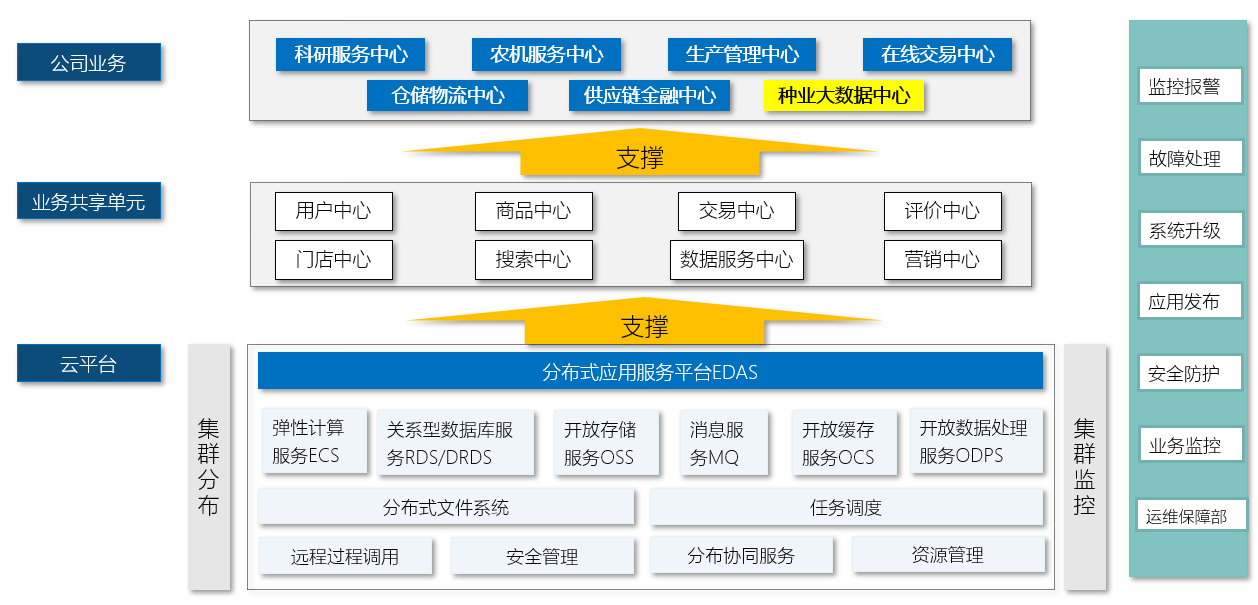 图3-1种子产业互联网服务平台总体设计建宁县种子产业互联网平台建设项目通过7大服务中心的建设，为产业链各环节用户提供针对性的产业服务，帮助产业链上用户降本增效；同时构建种业综合服务生态圈，实现种业新价值、新业态的创造，为产业升级赋能，整合重构产业链资源。未来项目将提供覆盖种子产业链全生命周期的7大服务：1)科研成果转化：通过科研服务中心，链接科研机构及种子公司双方，有效对接供需，推动科技成果转化；2)农机共享服务：通过农机共享中心，让种植户更便捷得获取农机服务信息，让服务商获得更多订单，提高农机利用率；3)生产管理服务：通过生产管理中心，运用互联网手段，进行田块、作物、人员、流程、成本管理，打造生产全流程一体化管控服务，降低生产成本，提高生产效率；4)在线交易服务：建设在线交易平台，实现农资交易、种子交易（制种订单交易、商品种子交易）、米制品交易一体化；5)仓储物流服务：建设智慧仓库、智慧物流管平台，帮助企业更好的管理产品，降低库存，实现产品可追溯，降低仓库运营费用；6)供应链金融服务：基于产业链真实交易数据，为产业链用户提供低成本的资金支持，缓解资金压力；7)种业大数据服务：在提供产业链服务的同时，对产业链各环节数据，进行统一收集、处理、分析，从而实时掌握产业发展动态，及时调整发展方向，制定合理的产业规划；(四) 遵循的技术标准《政务信息资源目录体系》（GB/T 21063-2007）；《电子政务系统总体设计要求》（GB/T 21064-2007）；《电子政务数据元第1部分：设计和管理规范》（GB/T 19488.1-2004）；《电子政务数据元第2部分：公共数据元目录》（GB/T 19488.2-2008）；《系统与软件工程 系统与软件质量要求和评价（SQuaRE） 第51部分：就绪可用软件产品（RUSP）的质量要求和测试细则》（GB/T 25000.51-2016）；《系统与软件工程 用户文档的管理者要求》（GB/T 16680-2015）；《系统与软件工程　软件工程环境服务》（GB/T 30972-2014）；《计算机软件文档编制规范》（GB/T 8567-2006）；《计算机软件需求规格说明规范》(GB/T 9385-2008)；《计算机软件测试文档编制规范》(GB/T 9386-2008)；《计算机软件可靠性和可维护性管理》（GB/T 14394-2008）；《计算机软件测试规范》（GB/T 15532-2008）；《网络安全等级保护基本要求》（GB/T 22239-2019）；《农业农村部种业管理司关于通报国家种子基地支持政策加强基地建设管理的函》（农种种函〔2019〕13号）《产粮（油）大县奖励资金管理暂行办法》（财建 〔2018〕413号）《国务院关于加快推进现代农作物种业发展的意见》（国发〔2011〕8号）《福建省人民政府贯彻国务院关于加快推进现代农作物种业发展的实施意见》（闽政〔2011〕87号）《福建省人民政府办公厅关于支持三明市建设“中国稻种基地”六条措施的通知》（闽政办〔2015〕95号）建宁县农业农村局提供的基础资料；（五）服务期限：建宁县种子产业互联网平台采购项目服务期为2年（以政府投资建设项目验收通过起计）。1）2020年4月—5月本阶段为系统平台首期功能设计阶段，完成种子产业互联网基础平台、门户、在线交易(种子、农产品、农资)、种业大数据展示系统的开发。2）2020年6月—2021年7月本阶段为系统平台主要功能设计阶段，主要完成在线交易平台、生产管理系统、生产服务管理系统的开发。3）2021年5月—6月本阶段为系统平台扩展功能设计阶段，主要完成物流仓储管理系统、供应链金融管理系统的开发。4）2021年7月本阶段为系统平台运营公司的人员引进与培训阶段，主要完成人员引进配置、组织架构搭建、办公场地整修、办公设备整理，并完成系统平台所有子系统的培训工作。5）2021年8月本阶段为种子产业互联网平台系统的测试和产品化阶段。主要工作内容为对所开发的相关子系统进行集成联调测试以及试运行，并根据测试结果将其产品化，最终完成种子产业互联网平台项目的建设。（六）安全与保密1）系统开发过程中，中标人正式向采购人交付系统文档资料时止，中标人必须采取措施对本项目开发过程中的数据、源代码、技术文档（包括但不限于数据、图表、文字、计算过程、电子文件及言谈记录等）等资料保密，否则，由于中标人过错导致的上述资料泄密的，中标人必须承担一切责任。完成开发后，各方均有责任对本系统的技术保密承担责任。2）投标人承诺无条件接受采购人的保密约定，包括在合同期结束后承诺 3 年内的保密义务，并承担相应的泄密责任。3）投标人一旦中标，保证对采购人所提供的保密信息予以妥善保存，仅使用于与完成本项目工作有关的用途或目的；在缺少相关保密条款约定时，应至少采取适用于对自己的保密信息同样的保护措施和审慎程度进行保密。一经采购人提出要求，中标人应按照采购人的指示将收到的含有保密信息的所有文件或其他资料归还采购人，并不得留存。4）未经采购人特别授权，采购人向中标人提供的任何保密信息并不包括授予中标人该保密信息包含的任何专 利权、商 标权、著作权、商业秘密或其它类型的知识产权。(七)采购清单1、应用软件开发品目2、系统软硬件品目3、种业产业互联网服务平台云服务器4、服务配套注：投标人必须按以上清单进行逐项报价，否则按无效标处理。二、技术和服务要求（以“★”标示的内容为不允许负偏离的实质性要求）（一）应用软件开发品目建宁县种子产业互联网服务平台项目拟建设的互联网和软件平台如下表所示：（二）系统软硬件品目建宁县种子产业互联网服务平台项目拟采用租赁云计算资源的方式，所采用的云资源硬件配置如下表所示：种业产业互联网服务平台云服务器如下：（三）技术服务项目品目建宁县“互联网+”建宁县种业产业互联网服务平台项目中配置的技术服务性质品目如下表所示：（四）应用软件开发要求1）系统开发中贯彻全面质量管理，实行工程化的开发方法，实行阶段性冻结与改动控制，验证阶段成果并及时纠正错误。2）中标人需遵守采购人现场开发约定，现场开发人员需包含主持过大中型电子政务项目开发的高级软件开发人员和项目管理人员。3）采用多层架构体系，处于多层结构中间层的应用服务器与Web服务器采用跨操作系统的开发平台，独立于特定的硬件平台和操作系统，可同时支持Windows与Linux操作系统。系统可维护性高、源程序与开发文档真实、完备，系统架构拥有弹性，系统各模块独立，内聚性高、耦合性低，升级容易。系统满足并实现本文件提出的各项功能，兼容性能好，可在多种操作平台平稳运行。4）中标人需承诺规范开发本项目，开发文档规范齐全，同时提交书面和电子文档，及时转交采购人。5）软件应安全、准确、可靠，具有高可用性功能(或容错功能)，能够长时间不间断运行，能够防止不良侵害发生、降低故障发生率，确保安全生产。6）软件要具有较强的硬件规模扩展能力。7）软件对硬件要具有相对独立性。8）软件本身要具有良好的扩展能力，具备高度的可伸缩扩充能力。9）软件要具有良好的负载均衡能力。10）软件具有可维护性，系统设置要方便灵活。11）软件以支持简体中文，以中文界面为主。12）软件应提供符合业务规范的数据接口，以实现与其它系统的连接，支持一致性数据模型，保证数据的一致性、完整性。13）软件设计面向数据，而不是面向流程，易于系统的构造和重组织。14）软件应能实现数据和处理结果的备份和管理。15）能够在不同的管理层次和领域具备互操作能力。16）软件能够保护投资，前后期的投资有效衔接。17）基于平台软件可快速构建和开展行业应用，并可快速构建扩展功能模块。18）系统设计要做到代码标准化、模块标准化、文档标准化、测试标准化和信息标准化。（五）应用软件性能要求本项目有关应用软件的总体性能要求如下表所示： 应用软件总体性能要求平台开发建设要求建宁种子产业互联网服务平台开发包括：在线交易平台、生产管理系统、生产服务管理系统、物流仓储管理系统、供应链金融管理系统、种业大数据展示系统，以及相应的基础框架、配套硬件、配套服务等。1-1平台基础框架1）基础框架基础框架为建宁县种子产业互联网服务平台的基础，主要包含微服务架构模式从数据库、到逻辑层、到界面展现层独立，从需求、设计、开发、测试、部署上线和运维独立、业务中台、数据中台功能。2）门户门户将种子产业上下游相关用户的应用和数据集成到一个信息管理平台之上，并以统一的用户软件界面提供给用户，使政府相关职能部门、种子公司、代制种公司、经纪人、种植户之间、与合作伙伴和顾客之间顺畅沟通。3）区块链系统利用区块链区块链具有可溯源、共识和去中心化的特性，确保透明度和安全性，确保供应链各参与方业务数据（如产地、日期、价格、质量等）的公正性、准确性。参与各方可将业务数据存放在于区块链，区块链对参与方提供完全平等的访问权，基于高度的信任关系和对于所有的交易记录可追溯性和可验证性,方便供应链金融企业重塑风险控制模型，因为整体透明度的提高将极大降低行业风险。4）B2B线上支持结算系统系统主要包含电子合同系统、短信服务系统、银行对接系统、银行接口系统。5）电子签章系统客户身份实名认证是通过多途径，对用户的真实信息进行验证。企业客户包括对企业名称、企业证件号码、企业法人等信息进行认证，确保平台内的企业客户是真实有效的。而个人客户则需要对个人姓名、个人证件信息进行认证，同时还需要通过短信验证或其它活体验证方式，确保操作人与平台内用户的统一性。数字认证与电子印章管理是电子签章的基础，用户要在电子合同或其它电子文档上进行电子签章，需要先为用户申请一张代表其身份的数字证书，并将实体化的公章或个人签名电子化。平台支持个人用户在移动端进行签章时，手写进行签名，同时也支持根据用户名称生成电子印模。数字证书认证包含了对数字证书的申请、外部证书注册、证书注销、证书延期等操作；而电子印章管理则是对电子印模的制作、修改、删除、启/停用等操作。电子合同管理是指通过互联网，完成种业公司与供应商或采购商的合同签订。平台需要严格按照相关法律法规的要求进行建设，实现纸质合同全面电子化，确保电子合同的法律效应和合同在线操作的可追溯性。电子签章应用主要用电子合同签署、电子质保书签章和其它电子文件签章。所有在平台进行电子签章的客户和公司公章签署人，都会拥有唯一的UKey，用于PC端签章，而平台移动APP则使用签章密码进行签章。平台同时为平台其它业务系统提供后台批量签章接口，完成多文件批量签章操作，如电子质保书批量签章。电子合同平台与平台其它业务系统集成，完成业务处理和电子合同签订的一体化，保障业务系统可以根据业务数据查询对应的合同，业务系统根据业务操作产生的合同，也统一保存在电子合同平台，方便对合同进行管理。与业务系统集成，主要是要进行用户数据同步、合同相关业务数据传输、电子合同推送与传输，同时也为业务系统提供签章服务。1-2在线交易平台种子产业互联网平台在线交易系统为了实现用户个性化服务和更为完善的售后服务,引入会员管理体系。会员注册登陆网站后，建立健全的个人档案，包括会员基本信息、订购信息、反馈信息，客服人员可根据会员资料为不同的会员提供不同业务介绍及推荐，延伸售后服务的深度及宽度，满足不同层次会员的需求并带动传统业务的扩展。1）制种订单交易系统系统允许种子公司发布制种计划，需求亩数、保底回购产量及价格、制种技术要求，经纪人在线订购制种计划；经纪人发布种植资源，拥有的生产田、种植户等资源，种子公司可邀请经纪人进行制种订单的接收；同时满足在线签订电子合同、资金管理。▲2）在线交易系统（种子、农资、农产品、米制品）种子产业互联网平台在线交易系统为了实现用户个性化服务和更为完善的售后服务,引入会员管理体系。会员注册登陆网站后，建立健全的个人档案，包括会员基本信息、订购信息、反馈信息，客服人员可根据会员资料为不同的会员提供不同业务介绍及推荐，延伸售后服务的深度及宽度，满足不同层次会员的需求并带动传统业务的扩展。3）米制品种植订单交易系统系统允许种子公司发布制种计划，需求亩数、保底回购产量及价格、制种技术要求，经纪人在线订购制种计划；经纪人发布种植资源，拥有的生产田、种植户等资源，种子公司可邀请经纪人进行制种订单的接收；同时满足在线签订电子合同、资金管理。4）在线交易基础系统种子产业互联网平台在线交易基础系统为制种订单交易系统、在线交易系统（种子、农资、农产品、米制品）、米制品种植订单交易系统提供基础服务。1-3生产管理系统种子产业互联网平台生产管理系统为生产企业录入生产档案信息以及对生产档案的管理，为了保证生产管理系统数据库能够有效地提供数据共享、数据更新等服务，需要建立一套符合建宁特色的技术规范和管理办法，从而保证能够充分发挥监管系统的核心作用。1）追溯模式建设根据企业生产管理实际水平，追溯分为三个级别：主体标识、销售批次、生产批次级别，追溯级别是企业质量安全信用等级的重要指标。2）农业数据分析中心分析中心为政府职能部门及企业提供具体的数据收集、清洗、分析等功能模块，通过对生产规模、投入品、企业相关信息、仓储及销售模块管理，从而保证数据分析中心达到预期目标。3）生产管理体系建设农业除了农产品本身所生产的经济价值外，对于整个农作的生产过程则可视为一项衍生的知识价值。1-4生产服务管理系统生产服务系统包括农机服务、测土配肥服务、农机共享服务。在种子产业互联网平台中，生产服务是生产管理系统的进一步延伸，是对生产管理系统中产生的数据资产的使用，生产服务的规划、调度、实现、补贴监管，都体现在线上化、数字化、自动化，是数字农业生产的典型体现。▲1）农机服务管理系统以GIS为基础，采集和整合现有农机基础数据，实现建宁县农机数据资源的集中采集、统一管理和综合利用，实现对各类农机基础数据全面、规范的管理，为各类应用、服务、决策提供支撑。内容方面包括对农田、农机生产企业、农机专业合作社、维修服务站、农机大户、培训机构等的管理及查询分析，通过对建宁县农田、农机生产企业、农机专业合作社、农机大户等数据的采集及存储，实现政府部门对农机组织的快速管理。2）测土配肥服务管理系统测土配方施肥是以土壤测试和肥料田间试验为基础，根据作物需肥规律、土壤供肥性能和肥料效应，提高肥料利用率和减少用量，提高作物产量，改善农产品品质。3）农机共享服务管理系统近年来随着城镇化建设速率加快，农村人口大量外流，从事第一产业的人员开始菱缩,有限的劳动力无法满足大量的土地。将农户闲置富余的农机利用农机共享服务管理系统进行共享出租，可以增加额外的收入。改善农机用户获取信息滞后现状，拓展获取信息渠道。平台会及时将最新农机产品、保养等信息第一时间推送给用户。用户可根据自己时间，随时随地了解最新的农机咨询。▲4）农机补贴管理系统农机补贴是是国家为了鼓励和支持农民使用先进适用的农业机械，提高农业综合生产能力,促进农业增效、农民增收，对农民所购置和作业中的农机给予一定比例的财政补贴。种子产业互联网平台农机补贴管理系统主要包括基础信息管理、农机推广目录管理、补贴目录管理、农机购置补贴管理、农机作业补贴管理。1-5物流仓储管理系统对货物存储、出入库、库存盘点、台账等进行动态管理，仓储作业全过程电子化操作；提供货物信息、储位、库存量、鲜度、破损、盘点、订单跟踪、货物跟踪；1）基础管理系统需要实现对货物统一管理、分类，货物可以对客户进行定义，货物的分组按照货物本身的特性。提供单据制作及报表制作功能，该单据与报表可以应用在不同的客户，同时根据客户的要求可以不断增加报表及单证，然后方便加入并能够应用到不同的客户。2）订单处理订单接收、确认、输入以及预处理作业。订单处理子系统要能够保证所接收的订单是合法的,订单所要求的货品品种和数量是能够支持的，订单类型是合乎要求。3）运输管理运用GIS平台结合GPS车载设备，对车辆进行运营管理和跟踪定位功能于一体，真正实现随时随地掌控车辆的运行状况，具有容量大、效率高、稳定可靠等技术特点。4）仓储管理仓库管理作业包括商品从入库到出库之间的装卸、搬运、流通加工等一切作业。还包括对仓库的区域规划、硬设备管理、人力资源的调动等相关的作业内容。1-6供应链金融管理系统将资金流有效整合到供应链管理的过程中，既为供应链各环节企业提供贸易资金服务，又为供应链弱势企业提供新型贷款融资服务。1）应收账款融资在上下游企业签订买卖合同形成应收账款后，供应商将应收账款单据转让至供应链企业，同时下游客户对供应链企业作出付款承诺，随后供应链企业给供应商提供信用贷款以缓解阶段性资金压力，当应收款收回时，融资方偿还借款给供应链企业。2）存货融资以贸易过程中货物进行抵质押融资，发生在企业存货量较大或库存周转较慢，导致资金周转压力较大的情况下，企业利用现有货物进行资金提前套现。3）预付款融资在上游企业承诺回购的前提下，中小型企业以供应链指定仓库的仓单向供应链企业申请融资来缓解预付款压力，由供应链企业控制其提货权的融资业务，一般按照单笔业务来进行，不关联其他业务。▲1-7种业大数据展示系统建立基于云计算的种业产业大数据展示系统，通过收集、汇聚行业市场动态、平台交易数据等，为行业发展规划、企业经营管理提供分析决策提供服务。大数据中心将实现快速部署、安全可靠、灵活扩容、绿色节能、智能管理和空间高效利用，以整体提升行业管理和公共服务水平。依托虚拟化基础设施与支撑平台，在建立在线交易平台等系统的基础上，统筹与协调各方资源，根据模块化思想，采用集成化方案，建立基于云计算的种业产业大数据展示系统。具体建设内容包括：（1）机构一览将种子产业互联网平台系统所管理的用户等通过地图、图表等丰富的表现形式进行展示，地图信息包含行政区划以及用户位置地点，并且显示用户位置地点的聚合效果。（2）农业生产热力图地图信息包含制种地位置地点和制种地区域位置信息。制种地的位置地点是用点形式来表示；制种地的区域是图层的形式来表示。（3）农情分析对天气数据进行分析，做到灾害天气预警目标；对资源环境分析，达到指导农业作业目标。（4）农产品溯源基础数据通过政府部门的公信力为溯源提供支撑，通过质检执法、样品分析、投入品监管实现生产过程关键要素的实时监管。（5）生产预警及分析（六）系统安全要求系统安全要求具体如下：必须保证系统的整体安全，中标人应用全面考虑应用级、数据级、系统级和网络的安全。平台的安全不仅与系统软件、硬件以及具体应用密切相关，还与具体管理、设计开发人员甚至参与项目的每个成员都息息相关。在制定信息安全策略时，要求针对平台做全面的、具体的考虑，必须先确立系统安全策略，然后在该策略的指导下进行系统实施。中标人必须要充分考虑数据库管理系统提供的安全机制和具体需求，并结合平台的应用服务器、数据库服务器采用双机负载分担或集群方式等系统级、网络级的安全性考虑，将具体的安全措施添加到应用系统中，以保证系统安全的顺利实施。在系统编码过程中，要求引入第三方的加密方式(算法)，对应用的敏感数据进行“先期加密”处理，使用户数据即使对的数据库管理系统也是不可见的。对各数据层、功能层的访问权限实现控制，避免用户了解到自己权限以外的信息。对用户访问记录必须进行处理，并归档整理备查。与应用级的操作记录相结合，实现用户活动的记录，系统具有完善的系统查询日志和审计功能。重新制定操作系统平台的安全机制，包括在Windows平台上启用用户权限和用户策略机制。加强系统服务器的管理，禁止不必要的系统服务。支持基于角色和基于资源的授权方式，支持用户到角色的映射，采用角色的身份用来控制对特定权限的访问权，支持层次化、结构化和区域化的角色设定；系统内所有资源都是受保护的，系统能够通过相应机制决定哪些角色允许访问哪些资源和哪类操作(如读、写、删除、显示等)。支持对数据源和关键操作进行追踪和回朔的能力。支持多层级的系统管理员授权机制，支持管理权限的逐级授权。平台安全等级保护需满足第三级：信息系统受到破坏后，会对社会秩序和公共利益造成严重损害，或对国家安全造成损害。国家信息安全监管部门对该级信息系统安全等级保护工作进行监督、检查。一般适用于地市级以上国家机关、企业、事业单位内部重要的信息系统。三、商务条件（以“★”标示的内容为不允许负偏离的实质性要求）包：1
1、交付地点：采购人指定地点 
2、交付时间：项目前期要求在2020年5月30日前完成种子产业互联网基础平台、门户、在线交易（种子、农产品、农资）、种业大数据展示系统的开发，在2021年4月31日前完成在线交易平台、生产管理系统、生产服务管理系统的开发，在2021年6月31日前完成物流仓储管理系统、供应链金融管理系统的开发，在2021年7月30日前对人员引进配置、组织架构搭建、对系统平台所有子系统的培训工作，在2021年8月31日前对整体种子产业互联网平台进行集成联调测试以及试运行。3、交付条件：详见招标文件，若因中标人原因造成未能按照合同约定时间交付使用的，应按照合同有关条款支付相应违约金。4、是否收取履约保证金： 是。履约保证金百分比：5%。说明：中标人应在签订合同前向采购人指定帐户提交中标金额的5%作为合同履约保证金，项目经验收合格后10个工作日内无息退还履约保证金。
5、是否邀请投标人参与验收：否
6、验收方式数据表格 7、支付方式数据表格 （一）项目实施服务要求（一）项目组织管理中标人必须遵守数字福建信息化建设管理规定和各项管理实施细则。中标人必须接受采购人与其共同对方案进行进一步优化的要求。中标人应提供完整的项目管理、系统设计与开发、培训、项目实施、项目测试与验收、技术支持方案。中标人应提供针对本项目的人员配置管理计划，包括组织结构、项目负责人(项目经理)、组成人员的资历信息、类似项目的经验及分工职责，提供详细进度安排、工作日程和人员配备方案，并且需要获得采购人认可。中标人的项目负责人(项目经理)必须是中标人总监级别(或相当于总监级别)以上人员。中标人在项目实施过程中必须配备足够的项目人员并保证人员稳定。中标人应每周召开开发例会，向采购人(及监理方)通报开发进度。管理措施为及时控制、调整、解决实施中的问题，在项目实施过程中应执行以下管理措施：定期召开项目审查会议；项目分阶段实施，分步上线不同子系统；任务合理分解；全过程文档记录；形成定期汇报制度和及时汇报制度；形成例会制度；遵循现场实施规范。风险管理通过风险识别、风险分析（评估）度量出项目整体进程中的风险因素，并以此为基础制定、选择、管理各种风险处理方案和措施，对风险实行有效的监控，妥善处理风险事件造成的不良后果，以最小的成本代价保证项目总体目标实现的管理工作，使造价、工期、质量、安全等控制目标得到控制。质量管理按照国家规定的质量体系文件要求对本项目如何满足质量要求做出规定，并针对具体产品、项目的质量要求进行质量策划，形成适合操作的文件。软件开发管理软件开发队伍按照ISO9001质量管理体系中对软件项目管理的要求，本项目的开发与建设需要由业务水平高、技术能力强的系统分析人员、设计人员、编程人员、测试人员、部署实施人预案和质量控制人员组成项目组，遵循严格规范的软件开发模式进行软件开发。每一类人员采用首席工程师负责制。软件开发阶段本项目开发和工程实施划分为以下阶段：需求分析阶段；概要设计阶段；详细设计阶段；编码实现与测试阶段；试运行测试与完善阶段；全面运行与维护阶段。其中，前五个阶段属于软件开发范畴，根据软件开发和系统实施的常规做法，在各个阶段将可能涉及到的人力、物力、财力、先决条件、执行规范、执行过程、执行结果、结果评审、意外情况的防范措施等，制定周密细致的规划和安排。（二）进度管理中标人应提交项目工作的方式、方法、过程步骤、按阶段分解的详细计划、对应计划应提交的工作成果、需要采购人协调与配合的事项，并经采购人审核、批准。采购人有权监督和管理本项目的测试、安装、调试、故障诊断、系统开发和验收等各项工作，中标人必须接受并服从采购人的监督、管理要求，无条件提供中间过程工作成果。中标人在项目实施过程中必须分别按周、月提交进度报告，对项目问题及进度延迟原因进行说明，制定合理的解决措施并有效执行。中标人在项目实施过程中应加强问题管理，特别对采购人提出的问题应在约定的时间内及时解决，并提交书面报告，否则由此导致的进度延迟责任由中标人承担。中标人应提供切实可行的实施进度计划，至少需要包括进度计划、里程碑、交付成果、人员安排和应急计划(方案)等。（三）质量管理中标人应针对本项目提供质量管理及风险管理计划，明确质量控制点、控制内容、质量要求、检查记录要求，并经采购人审核、批准。中标人在项目实施过程中应开展质量保证活动，所提交的进度报告应包括质量报告内容，对质量问题制定改进措施并有效执行。中标人必须接受采购人的质量监督检查，提供真实有效的相关质量活动记录、证据，无条件接受招采购人提出的质量问题整改要求，承担质量责任及因质量问题导致的进度延迟责任。（四）需求调研与分析中标人应在双方签订合同后一周内组成项目组，开展需求调研与分析，项目组由双方人员组成，中标人项目组的组成人员、人员数量需取得采购人认可。采购人积极参与并协调各部门与中标人一起开展需求调研与分析工作。中标人应进行充分的需求调研与分析的设计，制定需求调研分析计划和工作开展，在需求调研与分析过程中形成日志与书面记录，并提交采购人。中标人应在1个月内提交“需求调研分析报告”及其他相关文档报采购人及其授权的监理方进行审核。（五）系统开发测试环境中标人应在项目建设期内，提供系统开发测试环境，用于各应用系统在开发和实施的过程中编译、测试、修改和升级。开发测试环境包括数据库环境、事务处理环境、应用服务器环境等，需满足项目开发测试要求。（六）应用软件系统开发中标人必须严格按照质量管理和质量保证标准第3部分：GB/T19001-ISO 9001在软件开发供应和维护中的使用指南进行质量的管理，保证软件开发的质量。中标人严格遵从软件工程规范，以及质量管理和质量保证标准中计算机软件质量管理和质量保证标准进行系统分析、设计、代码化和测试，从管理职责、质量体系、设计控制、文件和资料控制、项目实施控制、不合格品的控制、纠正和预防措施、质量记录的控制、内部质量审核、分析改进、实施培训、服务等多个方面对软件质量进行要求和系统管理。应用软件系统的开发环境由中标人构建，开发场地由采购人协调解决。软件开发期间中标人的所有费用由中标人自行承担，采购人人员参与开发所发生的相关费用由双方酌情分担。（七）系统集成中标人作为本项目的系统集成商和应用集成商，根据本项目要求完成系统总装集成，系统整体调试工作，保证项目各部分顺利实施，并确保整个系统的部署和稳定运行。应用集成要求中标人完成应用系统开发、配套系统建设、基础设施建设等。系统集成内容包括网络集成、主机存储备份系统集成、软件系统集成和系统总装联调等。集成工作包括交货、安装调试、测试、初验及试运行、终验开通等。实现平台之间、业务之间、系统之间的总装联调集成。中标人应提供专门的数据库调优服务，整体上大幅度提升系统性能。所有中标人提供的应用与系统集成服务，包括安装、调测、验收等工作所需费用计入系统集成费。（八）测试与验收系统达到本文件规定的指标后，可进行测试验收(初验)。中标人应提供第三方出具的系统的性能测试报告和相关的压力测试报告，进行相关压力测试并经采购人及监理单位认可后方可上线。测试方案(包括项目、指标、方式、测试仪器和测试工具软件等)应由中标人提前15天提交给采购人，中标人拟定的测试方案应具体到每一个测试步骤，测试内容至少包括单元模块、整体测试、采购人接受性测试、性能测试和压力测试等。采购人可根据有关规定进行修改和补充，并经与咨询单位及监理单位讨论通过，经双方确认形成正式的测试与验收文件并签署后，中标人方可按计划进行测试。在严格的系统测试后，中标人认为系统的质量和稳定性达到要求时，中标人应向采购人提供汇总的测试记录和全套最新的软件。测试验收合格后，双方签署初验文件，系统入网试运行。经过3个月试运行，所有功能性能指标达到本文件要求时，可进行最终验收。试运行期间中标人应有专业技术人员进行现场技术支持，出现的任何系统问题，应由中标人及时处理解决。在试运行期间，由于应用软件质量等造成某些指标达不到要求，允许中标人更换、修复、修改等，直至连续无故障试运行3个月。在全部达到要求时，双方签署最终验收文件。从本项目整体终验完成之后起为服务期。 （九）运营维护运行维护要求项目整体系统和设备免费维保期为2年（包括系统维护、跟踪检测等），保证中标人所投的产品正常运行（如厂家出厂质保期超过24个月的，以厂家出厂质保期为准）。在服务期内，如果发生故障或信息安全事件，中标人要调查故障原因并修复直至满足最终验收指标和性能、安全的要求，或者更换整个或部分有缺陷的系统。中标人应提供7×24小时的技术支持。在服务期之后，对于中标人交付的在正常使用情况下因原设计、开发等技术原因而引起故障，中标人对应用软件有责任进行修复和提供服务。在服务期内中标人提供相应的系统运行维护服务，运行维护服务至少包括以下内容：日常维护和系统管理；相关的系统检测、跟踪、监控、优化、更新等技术服务；数据加工处理工作；日常巡检；系统平台的优化和监控；日常运行的数据备份，优化、恢复；系统问题BUG的处理；（十）、技术文件及交付物（1）中标人提供的书面技术资料应能满足系统正常运行所需的运行、维护及管理有关的全套文件。（2）交付物至少应包括：在需求分析和设计阶段：中标人应提供整体设计文档，包括《需求规格说明书》、《概要设计说明书》、《详细设计说明书》、《系统模块设计说明书》、《数据库设计说明书》(含编码方案)、《应用系统接口设计》及流程图、E-R图、数据字典等。在项目开发阶段：中标人应提供完整的项目管理文档，包括《项目开发计划》、《项目进度报告》等。在系统实施和上线阶段：中标人应提供测试文档和相关上线报告，包括《测试计划》、《测试记录》、《测试报告》、《试运行/上线报告》等。在系统交付阶段：中标人应提供培训文档和维护手册等，包括《培训计划》、《培训记录》、《用户手册》、《操作手册》、《售后服务规范》、《系统安装维护手册》、《故障应急处置预案》等。中标人应提供应用软件开发的所有源代码，源代码须有详细的注释，注释不低于代码总量的30%。中标人应以光盘形式向采购人提供计算机软件，即建宁县种子产业互联网服务平台采购项目的全套软件，是系统的可执行程序。技术文件应该全面、完整、详细。在双方商定的某一时期内由于软件的修改而导致文件的任何修改，中标人均应提供修改更正或补充的印刷文件。中标人提供的各类文档，名词术语应一致，并给出名词术语解释。中标人提供的技术文件应用中文或英文，培训教材和应用软件开发过程的管理和技术文档均应使用中文。（十一）、其它中标人应提供技术服务时所需的技术资料，中标人有责任在保证安全和质量的前提下提供技术服务，包括技术咨询等。在服务期间，采购人有权派出技术人员参加，中标人有义务对其进行指导。所有开发的应用软件未经采购人书面许可，所有版本中不得使用软件加密、硬件加密措施或软硬复合加密等措施，不得设定软件运行时间限制。中标人应向采购人进行技术交底。双方对应用软件及可执行代码、技术文档等研究开发成果共有知识产权，采购人拥有二次开发权。未经采购人许可，中标人不得将相关采购人资料提供给第三方。（十二）人员培训根据不同类型的培训对象，培训人员需制定对应的培训目标，使系统的相关人员了解、掌握有关基础设施日常运维管理等相关知识及系统操作技能等。确保所有培训对象，对系统的使用有较为全面的了解，能正确使用系统进行线上操作。能够对系统常规故障进行识别、判断，处理简单的突发问题，能独立进行设备安装、管理、调试、运行、故障处理及日常维护等工作。培训对象领导干部培训推进种子产业互联网平台系统平的建设和应用，领导是关键。针对目前一些领导干部，对现代信息技术知识还知之不多、了解不深，不会应用、不会管理的情况，本着缺什么、补什么的原则，通过培训，使各级领导干部能够转变思想观念和工作方式，善于运用现代信息技术，努力提高运用信息技术进行决策、组织、管理、指挥的能力。业务人员培训信息技术的价值在于应用，要通过加强计算机基本操作技能、种业相关的业务知识和有关应用软件操作技能的培训，使相关工作人员掌握系统的业务流程，做好一线业务人员培训是全面推进系统使用的一项重要举措。技术人员培训采用引进专业人员和培训现有技术人员相结合的方式建立技术支持队伍。由于本项目所有的硬件资源均部署在云平台上，与网络、存储、计算、安全有关的运维问题均由云服务提供商来解决，故无需专门培训相应的运维人员。与软件管理有关的技术培训。对相关应用系统运维人员进行应用系统操作和故障排查培训。培训方式和内容根据不同的培训对象，培训内容分为普及性、应用性、专业性三类；培训方式采取集中培训、现场培训和专题培训三种方式。为了提高培训效果，培训的组织形式采用培训方式和培训内容交叉实施的方式，详见下表：集中培训：主要针对业务人员进行，通过对业务流程的集中讲解，达到业务普及的目的。现场培训：主要针对领导干部和业务人员，通过对系统的直观感受，了解接访流程，认识系统的重要性。专题培训：主要针对技术人员进行，通过系统中应用系统功能、数据资源组织、数据资源交换、软件接口等技术问题，达到可以判断并处理一些简单问题并进行系统运维的目的。普及性培训内容：本项培训内容针对全部工作人员，普及系统的基本知识，提高线上业务操作的信息化素养，为更好的使用系统，达到系统设计功能的目的打好基础。专业性培训内容：本项培训内容针对系统的信息化专业人员，要求参与培训人员完成培训后能基本承担系统应用系统及终端维护。应用性培训内容：本项培训主要针对系统的使用人员，要求其在完成培训后能熟练掌握各应用模块的操作方法、业务流程、技术防范管理系统的操作、使用方法。 （十三）其他要求1）投标人的报价必须按照采购标的进行逐项分项报价，所投标报价包含本项目运行实施和完成合同所需的设备、软件的开发、软件维护、运输、安装（含所需辅材）、验收、技术服务、相关文件的提交、质保期免费维护、税费、市场变化以及招标文件明示的所有责任、义务和风险等一切费用。2）投标报价形式：合同总价包干。本项目清单为项目运行的最低要求，如有遗漏，投标人在投标文件中应予以补充，否则，一旦中标将认为投标人认同遗漏部分并免费提供；如有需要，投标人可与采购人联系到现场勘察，并根据勘察实际情况编制投标方案，并充分考虑在项目实施期间各种市场风险和国家政策性调整风险系数，应把足以影响报价的因素和相关的费用全部考虑到本次报价中；未到现场勘察的，视同完全了解项目实际情况。3）投标人漏报致使未能达到需求的功能和效果，其费用和后果自行负责。投标人漏报的、少报的费用，视为此项费用已包含在报价中，成交后不得再向采购人收取任何费用。 4）中标人应保障本次系统建设与原有涉及的平台稳定集成、平稳链接、数据、系统迁移、交换，完成应用集成、安装测试和验收工作。在集成过程中负责解决全部技术问题。5）中标人应自行负责搭建、配置、设置运行、提供服务所需的所有软件、硬件环境。软件环境包括所需所有系统软件、平台环境软件、中间件软件、插件控件，投标人报价已包含，采购人不需再支付任何费用。6）投标人对本项目只能有一个报价，采购人不接受有选择的报价。7）在本期项目的开发过程中和交付使用后，各个阶段都会有各种成果和文档资料。这些成果和文档资料对所开发系统的维护和持续发展起着非常重大的作用。因此，要求将全面、规范的成果和文档资料交付给用户，而且要提供明确的交付清单。同时，成果和文档资料必须符合软件工程的相关要求。8）中标人不得以任何名义和理由进行转包、分包，如有发现，采购人有权单方终止合同，视为中标人违约；中标人还需另行支付相应的赔偿。（十四）知识产权和成果交付中标人须保障采购人在使用该货物或其任何一部分时不受到第三方关于专 利权、商 标权、著作权、商业秘密等知识产权的指控和诉讼。如果任何第三方提出侵权指控与采购人无关，中标人须与第三方交涉并承担可能发生的责任与一切费用。如采购人因此而遭致损失的，中标人应赔偿该损失。在本期项目的开发过程中和交付使用后，各个阶段都会有各种成果和文档资料。这些成果和文档资料对所开发系统的维护和持续发展起着非常重大的作用。因此，要求将全面、规范的成果和文档资料交付给用户，而且要提供明确的交付清单。同时，成果和文档资料必须符合软件工程的相关要求。 （十五）违约责任达不到项目规定的技术质量指标、招标要求或逾期交付，如中标人单方面原因造成，中标人应当承担违约责任，承担方式和违约金额如下：1、项目质量经验收组两次初验不合格，采购人有权没收履约保证金。2、如因中标人单方面原因造成的项目超期，超期30天内，每推迟1天将扣罚合同金额的0.03%，累计超期60天，采购人有权终止执行合同，并没收履约保证金。3、系统实施和免费维护期间，如中标人达不到上述技术服务要求，在接到采购人书面告知或监理通知单后仍未及时解决的，每延误1天将扣罚合同金额的0.03%，累计超期30天，采购人有权终止执行合同，并不予支付质量保证金。4、中标人承诺所投的信息建设平台和现有已建设系统以及将来要建设系统免费无缝对接，未能满足无缝对接的采购人有权终止合同，并没收履约保证金。5、项目施工团队应与派驻人员相一致，人员变动未经采购人书面同意的，采购人有权终止合同，并没收履约保证金。四、其他事项1、除招标文件另有规定外，若出现有关法律、法规和规章有强制性规定但招标文件未列明的情形，则投标人应按照有关法律、法规和规章强制性规定执行。2、其他：第六章   政府采购合同（参考文本）编制说明1、签订合同应遵守政府采购法、合同法。2、签订合同时，采购人与中标人应结合招标文件第五章规定填列相应内容。招标文件第五章已有规定的，双方均不得变更或调整；招标文件第五章未作规定的，双方可通过友好协商进行约定。3、国家有关部门对若干合同有规范文本的，可使用相应合同文本。甲方：（采购人全称）乙方：（中标人全称）根据招标编号为            的（填写“项目名称”）项目（以下简称：“本项目”）的招标结果，乙方为中标人。现经甲乙双方友好协商，就以下事项达成一致并签订本合同：1、下列合同文件是构成本合同不可分割的部分：1.1合同条款；1.2招标文件、乙方的投标文件；1.3其他文件或材料：□无。□（按照实际情况编制填写需要增加的内容）。2、合同标的（按照实际情况编制填写，可以是表格或文字描述）。3、合同总金额3.1合同总金额为人民币大写：              元（￥              ）。4、合同标的交付时间、地点和条件4.1交付时间：                     ；4.2交付地点：                     ；4.3交付条件：                     。5、合同标的应符合招标文件、乙方投标文件的规定或约定，具体如下：（按照实际情况编制填写，可以是表格或文字描述）。6、验收6.1验收应按照招标文件、乙方投标文件的规定或约定进行，具体如下：（按照实际情况编制填写，可以是表格或文字描述）。6.2本项目是否邀请其他投标人参与验收：□不邀请。□邀请，具体如下：（按照招标文件规定填写）。7、合同款项的支付应按照招标文件的规定进行，具体如下：（按照实际情况编制填写，可以是表格或文字描述，包括一次性支付或分期支付等）。8、履约保证金□无。□有，具体如下：（按照招标文件规定填写）。9、合同有效期（按照实际情况编制填写，可以是表格或文字描述）。10、违约责任（按照实际情况编制填写，可以是表格或文字描述）。11、知识产权11.1乙方提供的采购标的应符合国家知识产权法律、法规的规定且非假冒伪劣品；乙方还应保证甲方不受到第三方关于侵犯知识产权及专利权、商标权或工业设计权等知识产权方面的指控，若任何第三方提出此方面指控均与甲方无关，乙方应与第三方交涉，并承担可能发生的一切法律责任、费用和后果；若甲方因此而遭致损失，则乙方应赔偿该损失。11.2若乙方提供的采购标的不符合国家知识产权法律、法规的规定或被有关主管机关认定为假冒伪劣品，则乙方中标资格将被取消；甲方还将按照有关法律、法规和规章的规定进行处理，具体如下：（按照实际情况编制填写）。12、解决争议的方法12.1甲、乙双方协商解决。12.2若协商解决不成，则通过下列途径之一解决：□提交仲裁委员会仲裁，具体如下：（按照实际情况编制填写）。□向人民法院提起诉讼，具体如下：（按照实际情况编制填写）。13、不可抗力13.1因不可抗力造成违约的，遭受不可抗力一方应及时向对方通报不能履行或不能完全履行的理由，并在随后取得有关主管机关证明后的15日内向另一方提供不可抗力发生及持续期间的充分证据。基于以上行为，允许遭受不可抗力一方延期履行、部分履行或不履行合同，并根据情况可部分或全部免于承担违约责任。13.2本合同中的不可抗力指不能预见、不能避免、不能克服的客观情况，包括但不限于：自然灾害如地震、台风、洪水、火灾及政府行为、法律规定或其适用的变化或其他任何无法预见、避免或控制的事件。14、合同条款（按照实际情况编制填写。招标文件第五章已有规定的，双方均不得变更或调整；招标文件第五章未作规定的，双方可通过友好协商进行约定）。15、其他约定15.1合同文件与本合同具有同等法律效力。15.2本合同未尽事宜，双方可另行补充。15.3合同生效：自签订之日起生效；通过福建省政府采购网上公开信息系统采用电子形式签订合同的，签订之日以系统记载的双方使用各自CA证书在合同上加盖单位公章或合同章的日期中的最晚时间为准。15.4本合同一式（填写具体份数）份，经双方授权代表签字并盖章后生效。甲方、乙方各执（填写具体份数）份，送（填写需要备案的监管部门的全称）备案（填写具体份数）份，具有同等效力。15.5其他：□无。□（按照实际情况编制填写需要增加的内容）。（以下无正文）甲方：                                  乙方：住所：                                  住所：单位负责人：                            单位负责人：委托代理人：                            委托代理人：联系方法：                              联系方法：开户银行：                              开户银行：账号：                                  账号：签订地点：                签订日期：    年   月   日第七章   投标文件格式编制说明1、除招标文件另有规定外，本章中：1.1涉及投标人的“全称”：（1）不接受联合体投标的，指投标人的全称。（2）接受联合体投标且投标人为联合体的，指牵头方的全称并加注（联合体牵头方），即应表述为：“牵头方的全称（联合体牵头方）”。1.2涉及投标人“加盖单位公章”：（1）不接受联合体投标的，指加盖投标人的单位公章。（2）接受联合体投标且投标人为联合体的，指加盖联合体牵头方的单位公章。1.3涉及“投标人代表签字”：（1）不接受联合体投标的，指由投标人的单位负责人或其授权的委托代理人签字，由委托代理人签字的，应提供“单位负责人授权书”。（2）接受联合体投标且投标人为联合体的，指由联合体牵头方的单位负责人或其授权的委托代理人签字，由委托代理人签字的，应提供“单位负责人授权书”。1.4“其他组织”指合伙企业、非企业专业服务机构、个体工商户、农村承包经营户等。1.5“自然人”指具有完全民事行为能力、能够承担民事责任和义务的中国公民。2、除招标文件另有规定外，本章中“投标人的资格及资信证明文件”：2.1投标人应按照招标文件第四章第1.3条第（2）款规定及本章规定进行编制，如有必要，可增加附页，附页作为资格及资信文件的组成部分。2.2接受联合体投标且投标人为联合体的，联合体中的各方均应按照本章第2.1条规定提交相应的全部资料。3、投标人对投标文件的索引应编制页码。4、除招标文件另有规定外，本章中：4.1除《检察机关行贿犯罪档案查询结果告知函》外，招标文件要求原件的，投标人在纸质投标文件正本中应提供原件；招标文件要求复印件的，投标人在纸质投标文件中提供原件、复印件（含扫描件）皆可；招标文件对原件、复印件未作要求的，投标人在纸质投标文件中提供原件、复印件（含扫描件）皆可。4.2除《检察机关行贿犯罪档案查询结果告知函》外，若投标人提供注明“复印件无效”的证明材料或资料，其纸质投标文件正本中应提供原件。4.3《检察机关行贿犯罪档案查询结果告知函》：投标人在纸质投标文件正本中提供原件、复印件（含扫描件）、符合本章规定的打印件（或截图）皆可。封面格式福建省政府采购投标文件（资格及资信证明部分）（填写正本或副本）项目名称：（由投标人填写）备案编号：（由投标人填写）招标编号：（由投标人填写）所投合同包：（由投标人填写）投标人：（填写“全称”）（由投标人填写）年（由投标人填写）月
索引一、投标函二、投标人的资格及资信证明文件三、投标保证金★注意资格及资信证明部分中不得出现报价部分的全部或部分的投标报价信息（或组成资料），否则资格审查不合格。
一、投标函致：                     兹收到贵单位关于（填写“项目名称”）项目（招标编号：     ）的投标邀请，本投标人代表（填写“全名”）已获得我方正式授权并代表投标人（填写“全称”）参加投标，并提交招标文件规定份数的投标文件正本和副本。我方提交的全部投标文件均由下述部分组成：（1）资格及资信证明部分①投标函②投标人的资格及资信证明文件③投标保证金（2）报价部分①开标一览表②投标分项报价表③招标文件规定的价格扣除证明材料（若有）④招标文件规定的加分证明材料（若有）（3）技术商务部分①标的说明一览表②技术和服务要求响应表③商务条件响应表④投标人提交的其他资料（若有）根据本函，本投标人代表宣布我方保证遵守招标文件的全部规定，同时：1、确认：1.1所投合同包的投标报价详见“开标一览表”及“投标分项报价表”。1.2我方已详细审查全部招标文件[包括但不限于：有关附件（若有）、澄清或修改（若有）等]，并自行承担因对全部招标文件理解不正确或误解而产生的相应后果和责任。2、承诺及声明：2.1我方具备招标文件第一章载明的“投标人的资格要求”且符合招标文件第三章载明的“二、投标人”之规定，否则投标无效。2.2我方提交的投标文件各组成部分的全部内容及资料是不可割离且真实、有效、准确、完整和不具有任何误导性的，否则产生不利后果由我方承担责任。2.3我方提供的标的价格不高于同期市场价格，否则产生不利后果由我方承担责任。2.4投标保证金：若出现招标文件第三章规定的不予退还情形，同意贵单位不予退还。2.5投标有效期：按照招标文件第三章规定执行，并在招标文件第二章载明的期限内保持有效。2.6若中标，将按照招标文件、我方投标文件及政府采购合同履行责任和义务。2.7若贵单位要求，我方同意提供与本项目投标有关的一切资料、数据或文件，并完全理解贵单位不一定要接受最低的投标报价或收到的任何投标。2.8除招标文件另有规定外，对于贵单位按照下述联络方式发出的任何信息或通知，均视为我方已收悉前述信息或通知的全部内容：通信地址：                                        邮编：                 联系方法：（包括但不限于：联系人、联系电话、手机、传真、电子邮箱等）投标人：（全称并加盖单位公章）投标人代表签字：                   日期：    年   月   日
二、投标人的资格及资信证明文件二-1单位负责人授权书（若有）致：                     我方的单位负责人（填写“单位负责人全名”）授权（填写“投标人代表全名”）为投标人代表，代表我方参加（填写“项目名称”）项目（招标编号：         ）的投标，全权代表我方处理投标过程的一切事宜，包括但不限于：投标、参加开标、谈判、澄清、签约等。投标人代表在投标过程中所签署的一切文件和处理与之有关的一切事务，我方均予以认可并对此承担责任。投标人代表无转委权。特此授权。（以下无正文）单位负责人：             身份证号：                        手机：              投标人代表：             身份证号：                        手机：              授权方投标人：（全称并加盖单位公章）单位负责人签字或盖章：                   接受授权方投标人代表签字：                   签署日期：    年   月   日附：单位负责人、投标人代表的身份证正反面复印件★注意：1、企业（银行、保险、石油石化、电力、电信等行业除外）、事业单位和社会团体法人的“单位负责人”指法定代表人，即与实际提交的“营业执照等证明文件”载明的一致。2、银行、保险、石油石化、电力、电信等行业：以法人身份参加投标的，“单位负责人”指法定代表人，即与实际提交的“营业执照等证明文件”载明的一致；以非法人身份参加投标的，“单位负责人”指代表单位行使职权的主要负责人，即与实际提交的“营业执照等证明文件”载明的一致。3、投标人（自然人除外）：若投标人代表为单位负责人授权的委托代理人，应提供本授权书；若投标人代表为单位负责人，应在此项下提交其身份证正反面复印件，可不提供本授权书。
4、投标人为自然人的，可不填写本授权书。
5、纸质投标文件正本中的本授权书（若有）应为原件。 
二-2营业执照等证明文件致：                     （ ）投标人为法人（包括企业、事业单位和社会团体）的现附上由（填写“签发机关全称”）签发的我方统一社会信用代码（请填写法人的具体证照名称）复印件，该证明材料真实有效，否则我方负全部责任。（ ）投标人为非法人（包括其他组织、自然人）的□现附上由（填写“签发机关全称”）签发的我方（请填写非自然人的非法人的具体证照名称）复印件，该证明材料真实有效，否则我方负全部责任。□现附上由（填写“签发机关全称”）签发的我方（请填写自然人的身份证件名称）复印件，该证明材料真实有效，否则我方负全部责任。★注意：1、请投标人按照实际情况编制填写，在相应的（）中打“√”并选择相应的“□”（若有）后，再按照本格式的要求提供相应证明材料的复印件。2、投标人为企业的，提供有效的营业执照复印件；投标人为事业单位的，提供有效的事业单位法人证书复印件；投标人为社会团体的，提供有效的社会团体法人登记证书复印件；投标人为合伙企业、个体工商户的，提供有效的营业执照复印件；投标人为非企业专业服务机构的，提供有效的执业许可证等证明材料复印件；投标人为自然人的，提供有效的自然人身份证件复印件；其他投标人应按照有关法律、法规和规章规定，提供有效的相应具体证照复印件。3、投标人提供的相应证明材料复印件均应符合：内容完整、清晰、整洁，并由投标人加盖其单位公章。投标人：（全称并加盖单位公章）投标人代表签字：                   日期：    年   月   日
二-3财务状况报告（财务报告、或资信证明、或投标担保函）致：                     （ ）投标人提供财务报告的□企业适用：现附上我方（填写“具体的年度、或半年度、或季度”）财务报告复印件，包括资产负债表、利润表、现金流量表、所有者权益变动表（若有）及其附注（若有），上述证明材料真实有效，否则我方负全部责任。□事业单位适用：现附上我方（填写“具体的年度、或半年度、或季度”）财务报告复印件，包括资产负债表、收入支出表（或收入费用表）、财政补助收入支出表（若有），上述证明材料真实有效，否则我方负全部责任。□社会团体适用：现附上我方（填写“具体的年度、或半年度、或季度”）财务报告复印件，包括资产负债表、业务活动表、现金流量表，上述证明材料真实有效，否则我方负全部责任。（ ）投标人提供资信证明的□非自然人适用（包括企业、事业单位、社会团体和其他组织）：现附上我方开户（基本存款账户）许可证复印件及我方银行：（填写“基本存款账户的开户银行全称”）出具的资信证明复印件，上述证明材料真实有效，否则我方负全部责任。□自然人适用：现附上我方银行：（填写自然人的“个人账户的开户银行全称”）出具的资信证明复印件，上述证明材料真实有效，否则我方负全部责任。（ ）投标人提供投标担保函的现附上由财政部门认可的政府采购专业担保机构：（填写“担保机构全称”）出具的投标担保函复印件，上述证明材料真实有效，否则我方负全部责任。★注意：1、请投标人按照实际情况编制填写，在相应的（）中打“√”并选择相应的“□”（若有）后，再按照本格式的要求提供相应证明材料的复印件。2、投标人提供的财务报告复印件（成立年限按照投标截止时间推算）应符合下列规定：2.1成立年限满1年及以上的投标人，提供经审计的上一年度的年度财务报告。2.2成立年限满半年但不足1年的投标人，提供该半年度中任一季度的季度财务报告或该半年度的半年度财务报告。※无法按照本格式第2.1、2.2条规定提供财务报告复印件的投标人（包括但不限于：成立年限满1年及以上的投标人、成立年限满半年但不足1年的投标人、成立年限不足半年的投标人），应按照本格式的要求选择提供资信证明复印件或投标担保函复印件，其中：非自然人的投标人选择提供资信证明的，还应附上其开户（基本存款账户）许可证复印件。 3、“财政部门认可的政府采购专业担保机构”应符合《财政部关于开展政府采购信用担保试点工作方案》（财库[2012]124号）的规定。4、投标人提供的相应证明材料复印件均应符合：内容完整、清晰、整洁，并由投标人加盖其单位公章。投标人：（全称并加盖单位公章）投标人代表签字：                   日期：    年   月   日
二-4依法缴纳税收证明材料致：                     1、依法缴纳税收的投标人（ ）法人（包括企业、事业单位和社会团体）的现附上自    年   月   日至    年   月   日期间我方缴纳的（按照投标人实际缴纳的税种名称填写，如：增值税、所得税等）税收凭据复印件，上述证明材料真实有效，否则我方负全部责任。（ ）非法人（包括其他组织、自然人）的现附上自    年   月   日至    年   月   日期间我方缴纳的（按照投标人实际缴纳的税种名称填写）税收凭据复印件，上述证明材料真实有效，否则我方负全部责任。2、依法免税的投标人（ ）现附上我方依法免税证明材料复印件，上述证明材料真实有效，否则我方负全部责任。★注意：1、请投标人按照实际情况编制填写，在相应的（）中打“√”，并按照本格式的要求提供相应证明材料的复印件。2、投标人提供的税收凭据复印件应符合下列规定：2.1投标截止时间前（不含投标截止时间的当月）已依法缴纳税收的投标人，提供投标截止时间前六个月（不含投标截止时间的当月）中任一月份的税收凭据复印件。2.2投标截止时间的当月成立且已依法缴纳税收的投标人，提供投标截止时间当月的税收凭据复印件。2.3投标截止时间的当月成立但因税务机关原因导致其尚未依法缴纳税收的投标人，提供依法缴纳税收承诺书原件（格式自拟），该承诺书视同税收凭据。3、“依法缴纳税收证明材料”有欠缴记录的，视为未依法缴纳税收。4、投标人提供的相应证明材料复印件均应符合：内容完整、清晰、整洁，并由投标人加盖其单位公章。投标人：（全称并加盖单位公章）投标人代表签字：                   日期：    年   月   日
二-5依法缴纳社会保障资金证明材料致：                     1、依法缴纳社会保障资金的投标人（ ）法人（包括企业、事业单位和社会团体）的现附上自    年   月   日至    年   月   日我方缴纳的社会保险凭据（限：税务机关/社会保障资金管理机关的专用收据或社会保险缴纳清单，或社会保险的银行缴款收讫凭证）复印件，上述证明材料真实有效，否则我方负全部责任。（ ）非法人（包括其他组织、自然人）的自    年   月   日至    年   月   日我方缴纳的社会保险凭据（限：税务机关/社会保障资金管理机关的专用收据或社会保险缴纳清单，或社会保险的银行缴款收讫凭证）复印件，上述证明材料真实有效，否则我方负全部责任。2、依法不需要缴纳社会保障资金的投标人（ ）现附上我方依法不需要缴纳社会保障资金证明材料复印件，上述证明材料真实有效，否则我方负全部责任。★注意：1、请投标人按照实际情况编制填写，在相应的（）中打“√”，并按照本格式的要求提供相应证明材料的复印件。2、投标人提供的社会保险凭据复印件应符合下列规定：2.1投标截止时间前（不含投标截止时间的当月）已依法缴纳社会保障资金的投标人，提供投标截止时间前六个月（不含投标截止时间的当月）中任一月份的社会保险凭据复印件。2.2投标截止时间的当月成立且已依法缴纳社会保障资金的投标人，提供投标截止时间当月的社会保险凭据复印件。2.3投标截止时间的当月成立但因税务机关/社会保障资金管理机关原因导致其尚未依法缴纳社会保障资金的投标人，提供依法缴纳社会保障资金承诺书原件（格式自拟），该承诺书视同社会保险凭据。3、“依法缴纳社会保障资金证明材料”有欠缴记录的，视为未依法缴纳社会保障资金。4、投标人提供的相应证明材料复印件均应符合：内容完整、清晰、整洁，并由投标人加盖其单位公章。投标人：（全称并加盖单位公章）投标人代表签字：                   日期：    年   月   日
二-6具备履行合同所必需设备和专业技术能力的声明函（若有）致：                     我方具备履行合同所必需的设备和专业技术能力，否则产生不利后果由我方承担责任。特此声明。★注意：1、招标文件未要求投标人提供“具备履行合同所必需的设备和专业技术能力专项证明材料”的，投标人应提供本声明函。2、招标文件要求投标人提供“具备履行合同所必需的设备和专业技术能力专项证明材料”的，投标人可不提供本声明函。3、纸质投标文件正本中的本声明函（若有）应为原件。4、请投标人根据实际情况如实声明，否则视为提供虚假材料。投标人：（全称并加盖单位公章）投标人代表签字：                   日期：    年   月   日
二-7参加采购活动前三年内在经营活动中没有重大违法记录书面声明致：                     参加采购活动前三年内，我方在经营活动中没有重大违法记录，也无行贿犯罪记录，否则产生不利后果由我方承担责任。特此声明。★注意：1、“重大违法记录”指投标人因违法经营受到刑事处罚或责令停产停业、吊销许可证或执照、较大数额罚款等行政处罚。2、纸质投标文件正本中的本声明应为原件。3、请投标人根据实际情况如实声明，否则视为提供虚假材料。投标人：（全称并加盖单位公章）投标人代表签字：                   日期：    年   月   日
二-8信用记录查询结果致：                     现附上截至    年   月   日   时我方通过“信用中国”网站（www.creditchina.gov.cn）获取的我方信用信息查询结果（填写具体份数）份、通过中国政府采购网（www.ccgp.gov.cn）获取的我方信用信息查询结果（填写具体份数）份，上述信用信息查询结果真实有效，否则我方负全部责任。★注意：投标人应在招标文件要求的截止时点前分别通过“信用中国”网站（www.creditchina.gov.cn）、中国政府采购网（www.ccgp.gov.cn）查询并打印相应的信用记录，投标人提供的查询结果应为其通过上述网站获取的信用信息查询结果原始页面的打印件（或截图）。投标人：（全称并加盖单位公章）投标人代表签字：                   日期：    年   月   日
二-9检察机关行贿犯罪档案查询结果告知函检察机关行贿犯罪档案查询结果告知函（以下简称：“告知函”）由投标人向住所地或业务发生地检察院申请查询，具体以检察院出具的为准。★注意：1、未提供行贿犯罪档案查询结果或查询结果表明投标人有行贿犯罪记录的，投标无效。2、若从检察机关指定网站下载打印或截图告知函，则告知函应为从前述指定网站获取的查询结果原始页面的打印件（或截图），否则投标无效。3、告知函应在有效期内且内容完整、清晰、整洁，否则投标无效。4、有效期内的告知函复印件（含扫描件）及符合招标文件第七章规定的打印件（或截图），无论内容中是否注明“复印件无效”，均视同有效。5、无法获取有效期内检察机关行贿犯罪档案查询结果告知函的，应在《参加采购活动前三年内在经营活动中没有重大违法记录书面声明》中对近三年无行贿犯罪记录进行声明。
二-10联合体协议（若有）致：                     兹有（填写“联合体中各方的全称”，各方的全称之间请用“、”分割）自愿组成联合体，共同参加（填写“项目名称”） 项目（招标编号：         ）的投标。现就联合体参加本项目投标的有关事宜达成下列协议：一、联合体各方应承担的工作和义务具体如下：1、牵头方（全称）： （填写“工作及义务的具体内容”） ；2、成员方：2.1（成员一的全称）： （填写“工作及义务的具体内容”） ；……。二、联合体各方约定：1、由（填写“牵头方的全称”）代表联合体办理参加本项目投标的有关事宜（包括但不限于：报名、派出投标人代表、提交投标文件及参加开标、谈判、澄清等），在此过程中，投标人代表签字的一切文件和处理结果，联合体均予以认可并对此承担责任。2、联合体各方约定由（填写“牵头方的全称”）代表联合体办理投标保证金事宜。  3、根据福建省财政厅文件（闽财购[2008]10号）的规定，若本项目采用综合评分法，则联合体只能确定由其中一方的条件参与商务部分的评标。因此，联合体各方约定以（应填写“其中一方的全称”，如：联合体确定以成员一的条件参与商务部分的评标，则填写“成员一的全称”…；否则填写“无”）的条件参与商务部分的评标。三、若中标，牵头方将代表联合体与采购人就合同签订事宜进行协商；若协商一致，则联合体各方将共同与采购人签订政府采购合同，并就政府采购合同约定的事项对采购人承担连带责任。四、本协议自签署之日起生效，政府采购合同履行完毕后自动失效。五、本协议一式（填写具体份数）份，联合体各方各执一份，投标文件中提交一份。（以下无正文）牵头方：（全称并加盖单位公章）法定代表人或其委托代理人：  （签字或盖章）  成员一：（全称并加盖成员一的单位公章）法定代表人或其委托代理人：  （签字或盖章）  ……成员**：（全称并加盖成员**的单位公章）法定代表人或其委托代理人：  （签字或盖章）  签署日期：    年   月   日★注意：1、招标文件接受联合体投标且投标人为联合体的，投标人应提供本协议；否则无须提供。2、本协议由委托代理人签字或盖章的，应按照本章载明的格式提供“单位负责人授权书”。3、纸质投标文件正本中的本协议（若有）应为原件。
二-11中小企业声明函（专门面向中小企业或小型、微型企业适用，若有）本投标人郑重声明，根据《政府采购促进中小企业发展暂行办法》（财库[2011]181号）的规定，本投标人为（填写“中型/小型/微型”）企业。即本投标人同时满足以下条件：1、根据《工业和信息化部、国家统计局、国家发展和改革委员会、财政部关于印发中小企业划型标准规定的通知》（工信部联企业[2011]300号）规定的划分标准，本投标人为  （填写“中型/小型/微型”）企业。2、本投标人参加贵单位组织的 （填写“项目名称”） 项目采购活动，其中：①货物（不包括使用大型企业注册商标的货物）：（ ）提供本投标人制造的（填写“所投合同包、品目号”）货物；或（ ）提供其他（填写“中型/小型/微型”）企业制造的（填写“所投合同包、品目号”）货物。②工程：（ ）由本投标人承担的（填写“所投合同包、品目号”）工程。③服务：（ ）由本投标人提供的（填写“所投合同包、品目号”）服务。本投标人对上述声明的真实性负责。如有虚假，将依法承担相应责任。★注意：1、请投标人按照实际情况编制填写本声明函，并在相应的（）中打“√”。2、投标人应认真对照《工业和信息化部、国家统计局、国家发展和改革委员会、财政部关于印发中小企业划型标准规定的通知》（工信部联企业[2011]300号）规定的划分标准，并按照国家统计局现行的关于统计上大中小微型企业划分办法的有关规定准确划分企业类型。3、投标人为监狱企业的，可不填写本声明函，根据其提供的由省级以上监狱管理局、戒毒管理局（含新疆生产建设兵团）出具的属于监狱企业的证明文件进行认定，监狱企业视同小型、微型企业。4、投标人为残疾人福利性单位的，可不填写本声明函，根据其提供的《残疾人福利性单位声明函》（格式附后）进行认定，残疾人福利性单位视同小型、微型企业。5、纸质投标文件正本中的本声明函（若有）应为原件。6、若《中小企业声明函》（包括本格式第3、4条规定的证明文件及声明函）内容不真实，视为提供虚假材料。投标人：（全称并加盖单位公章）投标人代表签字：                   日期：    年   月   日
附：残疾人福利性单位声明函（专门面向中小企业或小型、微型企业适用，若有）本投标人郑重声明，根据《财政部 民政部 中国残疾人联合会关于促进残疾人就业政府采购政策的通知》（财库[2017]141号）的规定，本投标人为符合条件的残疾人福利性单位，且本投标人参加贵单位的（填写“项目名称”）项目采购活动：（ ）提供本投标人制造的（填写“所投合同包、品目号”）货物，（ ）由本投标人承担的（填写“所投合同包、品目号”）工程，（ ）由本投标人提供的（填写“所投合同包、品目号”）服务；或（ ）提供其他残疾人福利性单位制造的（填写“所投合同包、品目号”）货物（不包括使用非残疾人福利性单位注册商标的货物）。本投标人对上述声明的真实性负责。如有虚假，将依法承担相应责任。★注意：1、请投标人按照实际情况编制填写本声明函，并在相应的（）中打“√”。2、纸质投标文件正本中的本声明函（若有）应为原件。3、若《残疾人福利性单位声明函》内容不真实，视为提供虚假材料。投标人：（全称并加盖单位公章）投标人代表签字：                   日期：    年   月   日
二-12其他资格证明文件（若有）二-12-①具备履行合同所必需设备和专业技术能力专项证明材料（若有）致：                     现附上我方具备履行合同所必需的设备和专业技术能力的专项证明材料复印件（具体附后），上述证明材料真实有效，否则我方负全部责任。★注意：1、招标文件要求投标人提供“具备履行合同所必需的设备和专业技术能力专项证明材料”的，投标人应按照招标文件规定在此项下提供相应证明材料复印件。2、投标人提供的相应证明材料复印件均应符合：内容完整、清晰、整洁，并由投标人加盖其单位公章。投标人：（全称并加盖单位公章）投标人代表签字：                   日期：    年   月   日
二-12-②招标文件规定的其他资格证明文件（若有）编制说明除招标文件另有规定外，招标文件要求提交的除前述资格证明文件外的其他资格证明文件（若有）加盖投标人的单位公章后应在此项下提交。
三、投标保证金编制说明1、在此项下提交的“投标保证金”材料可使用转账凭证复印件或从福建省政府采购网上公开信息系统中下载的有关原始页面的打印件。2、投标保证金是否已提交的认定按照招标文件第三章规定执行。封面格式福建省政府采购投标文件（报价部分）（填写正本或副本）项目名称：（由投标人填写）备案编号：（由投标人填写）招标编号：（由投标人填写）所投合同包：（由投标人填写）投标人：（填写“全称”）（由投标人填写）年（由投标人填写）月
索引一、开标一览表二、投标分项报价表三、招标文件规定的价格扣除证明材料（若有）四、招标文件规定的加分证明材料（若有）
一、开标一览表招标编号：                   货币及单位：人民币元★注意：1、本表应按照下列规定填写：1.1投标人应按照本表格式填写所投的合同包的“投标报价”。1.2本表中列示的“合同包”应与《投标分项报价表》中列示的“合同包”保持一致，即：若本表中列示的“合同包”为“1”时，《投标分项报价表》中列示的“合同包”亦应为“1”，以此类推。1.3“大写金额”指“投标报价”应用“壹、贰、叁、肆、伍、陆、柒、捌、玖、拾、佰、仟、万、亿、元、角、分、零”等进行填写。2、纸质投标文件正本中的本表应为原件。投标人：（全称并加盖单位公章）投标人代表签字：                   日期：    年   月   日
二、投标分项报价表招标编号：                   货币及单位：人民币元★注意：1、本表应按照下列规定填写：1.1投标人应按照本表格式填写所投合同包的分项报价，其中：“合同包”、“品目号”、“投标标的”及“数量”应与招标文件《采购标的一览表》中的有关内容（“合同包”、“品目号”、“采购标的”及“数量”）保持一致，“合同包”还应与《开标一览表》中列示的“合同包”保持一致，即：若《开标一览表》中列示的“合同包”为“1”时，本表中列示的“合同包”亦应为“1”，以此类推。1.2“投标标的”为货物的：“规格”项下应填写货物制造厂商赋予的品牌（属于节能、环保清单产品的货物，填写的品牌名称应与清单载明的品牌名称保持一致）及具体型号。“来源地”应填写货物的原产地。1.3“投标标的”为服务的：“规格”项下应填写服务提供者提供的服务标准及品牌（若有）。“来源地”应填写服务提供者的所在地。1.4同一合同包中，“单价（现场）”×“数量”=“总价（现场）”，全部品目号“总价（现场）”的合计金额应与《开标一览表》中相应合同包列示的“投标总价”保持一致。1.5若招标文件要求投标人对“备品备件价格、专用工具价格、技术服务费、安装调试费、检验培训费、运输费、保险费、税收”等进行报价的，请在本表的“备注”项下填写。2、纸质投标文件正本中的本表应为原件。投标人：（全称并加盖单位公章）投标人代表签字：                   日期：    年   月   日
三、招标文件规定的价格扣除证明材料（若有）三-1优先类节能产品、环境标志产品价格扣除证明材料（若有）三-1-①优先类节能产品、环境标志产品统计表（价格扣除适用，若有）招标编号：                   货币及单位：人民币元★注意：1、对节能、环境标志产品计算价格扣除时，只依据投标文件“三-1-②优先类节能产品、环境标志产品证明材料（价格扣除适用，若有）”。2、本表以合同包为单位，不同合同包请分别填写；同一合同包请按照其品目号顺序分别填写。3、具体统计、计算：3.1若节能、环境标志产品仅是构成投标产品的部件、组件或零件，则该投标产品不享受鼓励优惠政策。同一品目中各认证证书不重复计算价格扣除。强制类节能产品不享受价格扣除。3.2计算结果若除不尽，可四舍五入保留到小数点后两位。3.3投标人应按照招标文件要求认真统计、计算，否则评标委员会不予认定。3.4若无节能、环境标志产品，不填写本表，否则，视为提供虚假材料。4、纸质投标文件正本中的本表（若有）应为原件。投标人：（全称并加盖单位公章）投标人代表签字：                   日期：    年   月   日
三-1-②优先类节能产品、环境标志产品证明材料（价格扣除适用，若有）编制说明除招标文件另有规定外，投标人应按照招标文件第二章（表1）第13项规定提供相应证明材料。
三-2小型、微型企业产品等价格扣除证明材料（若有）三-2-①小型、微型企业产品等统计表（价格扣除适用，若有）招标编号：                   货币及单位：人民币元★注意：1、对小型、微型企业产品等计算价格扣除时，只依据投标文件“三-2-②中小企业声明函（价格扣除适用，若有）”及“三-2-③小型、微型企业等证明材料（价格扣除适用，若有）”。2、本表以合同包为单位，不同合同包请分别填写；同一合同包请按照其品目号顺序分别填写。3、除本表第4条规定情形外，小型、微型企业（含监狱企业）承担的工程或提供的服务不享受价格扣除。4、符合财政部、民政部、中国残联文件（财库[2017]141号）规定的残疾人福利性单位提供本单位制造的货物、承担的工程或服务，或提供其他残疾人福利性单位制造的货物（不包括使用非残疾人福利性单位注册商标的货物）可享受价格扣除。5、纸质投标文件正本中的本表（若有）应为原件。投标人：（全称并加盖单位公章）投标人代表签字：                   日期：    年   月   日
三-2-②中小企业声明函（价格扣除适用，若有）本投标人郑重声明，根据《政府采购促进中小企业发展暂行办法》（财库[2011]181号）的规定，本投标人为（填写“中型/小型/微型”）企业。即本投标人同时满足以下条件：1、根据《工业和信息化部、国家统计局、国家发展和改革委员会、财政部关于印发中小企业划型标准规定的通知》（工信部联企业[2011]300号）规定的划分标准，本投标人为  （填写“中型/小型/微型”）企业。2、本投标人参加贵单位组织的 （填写“项目名称”） 项目采购活动，其中：①货物（不包括使用大型企业注册商标的货物）：（ ）提供本投标人制造的（填写“所投合同包、品目号”）货物；或（ ）提供其他（填写“中型/小型/微型”）企业制造的（填写“所投合同包、品目号”）货物。②工程：（ ）由本投标人承担的（填写“所投合同包、品目号”）工程。③服务：（ ）由本投标人提供的（填写“所投合同包、品目号”）服务。本投标人对上述声明的真实性负责。如有虚假，将依法承担相应责任。★注意：1、请投标人按照实际情况编制填写本声明函，并在相应的（）中打“√”。2、投标人应认真对照《工业和信息化部、国家统计局、国家发展和改革委员会、财政部关于印发中小企业划型标准规定的通知》（工信部联企业[2011]300号）规定的划分标准，并按照国家统计局现行的关于统计上大中小微型企业划分办法的有关规定准确划分企业类型。3、若《中小企业声明函》内容不真实，视为提供虚假材料。4、投标人为监狱企业的，可不填写本声明函。5、投标人为残疾人福利性单位的，可不填写本声明函。6、纸质投标文件正本中的本声明函（若有）应为原件。投标人：（全称并加盖单位公章）投标人代表签字：                   日期：    年   月   日
三-2-③小型、微型企业等证明材料（价格扣除适用，若有）编制说明1、投标人应按照招标文件要求提供相应证明材料，证明材料应与《中小企业声明函》的内容相一致，否则视为《中小企业声明函》内容不真实。2、投标人为监狱企业的，根据其提供的由省级以上监狱管理局、戒毒管理局（含新疆生产建设兵团）出具的属于监狱企业的证明文件进行认定，监狱企业视同小型、微型企业。3、投标人为残疾人福利性单位的，根据其提供的《残疾人福利性单位声明函》（格式附后）进行认定，残疾人福利性单位视同小型、微型企业。残疾人福利性单位属于小型、微型企业的，不重复享受政策。
附：残疾人福利性单位声明函（价格扣除适用，若有）本投标人郑重声明，根据《财政部 民政部 中国残疾人联合会关于促进残疾人就业政府采购政策的通知》（财库[2017]141号）的规定，本投标人为符合条件的残疾人福利性单位，且本投标人参加贵单位的（填写“项目名称”）项目采购活动：（ ）提供本投标人制造的（填写“所投合同包、品目号”）货物，（ ）由本投标人承担的（填写“所投合同包、品目号”）工程，（ ）由本投标人提供的（填写“所投合同包、品目号”）服务；或（ ）提供其他残疾人福利性单位制造的（填写“所投合同包、品目号”）货物（不包括使用非残疾人福利性单位注册商标的货物）。本投标人对上述声明的真实性负责。如有虚假，将依法承担相应责任。★注意：1、请投标人按照实际情况编制填写本声明函，并在相应的（）中打“√”。2、纸质投标文件正本中的本声明函（若有）应为原件。3、若《残疾人福利性单位声明函》内容不真实，视为提供虚假材料。4、符合财政部、民政部、中国残联文件（财库[2017]141号）规定的残疾人福利性单位提供本单位制造的货物、承担的工程或服务，或提供其他残疾人福利性单位制造的货物（不包括使用非残疾人福利性单位注册商标的货物）可享受价格扣除。投标人：（全称并加盖单位公章）投标人代表签字：                   日期：    年   月   日
三-3招标文件规定的其他价格扣除证明材料（若有）编制说明若投标人可享受招标文件规定的除“节能（非强制类）、环境标志产品价格扣除”及“小型、微型企业产品等价格扣除”外的其他价格扣除优惠，则投标人应按照招标文件要求提供相应证明材料。
四、招标文件规定的加分证明材料（若有）四-1优先类节能产品、环境标志产品加分证明材料（若有）四-1-①优先类节能产品、环境标志产品统计表（加分适用，若有）招标编号：                   货币及单位：人民币元★注意：1、对节能、环境标志产品计算加分时，只依据投标文件“四-1-②优先类节能产品、环境标志产品加分证明材料（加分适用，若有）”。2、本表以合同包为单位，不同合同包请分别填写；同一合同包请按照其品目号顺序分别填写。3、具体统计、计算：3.1 若节能、环境标志产品仅是构成投标产品的部件、组件或零件，则该投标产品不享受鼓励优惠政策。同一品目中各认证证书不重复计算加分。强制类节能产品不享受加分。3.2计算结果若除不尽，可四舍五入保留到小数点后两位。3.3投标人应按照招标文件要求认真统计、计算，否则评标委员会不予认定。3.4若无节能、环境标志产品，不填写本表，否则，视为提供虚假材料。4、纸质投标文件正本中的本表（若有）应为原件。投标人：（全称并加盖单位公章）投标人代表签字：                   日期：    年   月   日
四-1-②优先类节能产品、环境标志产品证明材料（加分适用，若有）编制说明除招标文件另有规定外，投标人应按照招标文件第二章（表1）第13项规定提供相应证明材料。
四-2招标文件规定的其他加分证明材料（若有）编制说明若投标人可享受招标文件规定的除“优先类节能产品、环境标志产品加分”外的其他加分优惠，则投标人应按照招标文件要求提供相应证明材料。封面格式福建省政府采购投标文件（技术商务部分）（填写正本或副本）项目名称：（由投标人填写）备案编号：（由投标人填写）招标编号：（由投标人填写）所投合同包：（由投标人填写）投标人：（填写“全称”）（由投标人填写）年（由投标人填写）月
索引一、标的说明一览表二、技术和服务要求响应表三、商务条件响应表四、投标人提交的其他资料（若有）★注意技术商务部分中不得出现报价部分的全部或部分的投标报价信息（或组成资料），否则符合性审查不合格。
一、标的说明一览表招标编号：                   ★注意：1、本表应按照下列规定填写：1.1“合同包”、“品目号”、“投标标的”及“数量”应与招标文件《采购标的一览表》中的有关内容（“合同包”、“品目号”、“采购标的”及“数量”）保持一致。1.2“投标标的”为货物的：“规格”项下应填写货物制造厂商赋予的品牌（属于节能、环保清单产品的货物，填写的品牌名称应与清单载明的品牌名称保持一致）及具体型号。“来源地”应填写货物的原产地。“备注”项下应填写货物的详细性能说明及供货范围清单（若有），其中供货范围清单包括但不限于：组成货物的主要件和关键件的名称、数量、原产地，专用工具（若有）的名称、数量、原产地，备品备件（若有）的名称、数量、原产地等。1.3“投标标的”为服务的：“规格”项下应填写服务提供者提供的服务标准及品牌（若有）。“来源地”应填写服务提供者的所在地。“备注”项下应填写关于服务标准所涵盖的具体项目或内容的说明等。2、投标人需要说明的内容若需特殊表达，应先在本表中进行相应说明，再另页应答，否则投标无效。3、投标文件中涉及“投标标的”、“数量”、“规格”、“来源地”的内容若不一致，应以本表为准。4、纸质投标文件正本中的本表应为原件。投标人：（全称并加盖单位公章）投标人代表签字：                   日期：    年   月   日
二、技术和服务要求响应表招标编号：                   ★注意：1、本表应按照下列规定填写：1.1“技术和服务要求”项下填写的内容应与招标文件第五章“技术和服务要求”的内容保持一致。1.2“投标响应”项下应填写具体的响应内容并与“技术和服务要求”项下填写的内容逐项对应；对“技术和服务要求”项下涉及“≥或＞”、“≤或＜”及某个区间值范围内的内容，应填写具体的数值。1.3“是否偏离及说明”项下应按下列规定填写：优于的，填写“正偏离”；符合的，填写“无偏离”；低于的，填写“负偏离”。2、投标人需要说明的内容若需特殊表达，应先在本表中进行相应说明，再    另页应答，否则投标无效。3、纸质投标文件正本中的本表应为原件。投标人：（全称并加盖单位公章）投标人代表签字：                   日期：    年   月   日
三、商务条件响应表招标编号：                   ★注意：1、本表应按照下列规定填写：1.1“商务条件”项下填写的内容应与招标文件第五章“商务条件”的内容保持一致。1.2“投标响应”项下应填写具体的响应内容并与“商务条件”项下填写的内容逐项对应；对“商务条件”项下涉及“≥或＞”、“≤或＜”及某个区间值范围内的内容，应填写具体的数值。1.3“是否偏离及说明”项下应按下列规定填写：优于的，填写“正偏离”；符合的，填写“无偏离”；低于的，填写“负偏离”。2、投标人需要说明的内容若需特殊表达，应先在本表中进行相应说明，再另页应答，否则投标无效。3、纸质投标文件正本中的本表应为原件。投标人：（全称并加盖单位公章）投标人代表签字：                   日期：    年   月   日
四、投标人提交的其他资料（若有）编制说明1、招标文件要求提交的除“资格及资信证明部分”、“报价部分”外的其他证明材料或资料加盖投标人的单位公章后应在此项下提交。2、招标文件要求投标人提供方案（包括但不限于：组织、实施、技术、服务方案等）的，投标人应在此项下提交。3、除招标文件另有规定外，投标人认为需要提交的其他证明材料或资料加盖投标人的单位公章后应在此项下提交。明细描述无行贿犯罪声明函投标单位须提供无行贿犯罪声明函。单位负责人授权书所有参加投标的投标方代表均需随身携带本人身份证原件及CA认证卡（数字证书）用于现场解密电子版投标文件。如果投标方代表不是单位负责人，投标方代表还需手持《单位负责人授权书》。投标保证金账户开户名称：三明华建招标代理有限公司开户银行：供应商在福建省政府采购网上公开信息系统报名后，根据其提示自行选择要缴交的投标保证金托管银行。银行账号：福建省政府采购网上公开信息系统根据供应商选择的投标保证金托管银行，以合同包为单位，自动生成供应商所投合同包的缴交银行账号（即多个合同包将对应生成多个缴交账号）。供应商应按照所投合同包的投标保证金要求，缴交相应的投标保证金。特别提示1、投标人应认真核对账户信息，将投标保证金汇入以上账户，并自行承担因汇错投标保证金而产生的一切后果。2、投标人在转账或电汇的凭证上应按照以下格式注明，以便核对：“（招标编号：***、合同包：***）的投标保证金”。合同包品目号采购标的允许进口数量品目号预算合同包预算投标保证金11-1建宁县种子产业互联网平台建设项目采购否1项1209350012093500240000特别提示：本表与招标文件对应章节的内容若不一致，以本表为准。特别提示：本表与招标文件对应章节的内容若不一致，以本表为准。特别提示：本表与招标文件对应章节的内容若不一致，以本表为准。项号招标文件（第三章）编列内容16.1是否组织现场考察或召开开标前答疑会：否。210.4投标文件的份数：（1）纸质投标文件：①资格及资信证明部分的正本1份、副本4份，报价部分的正本1份、副本4份，技术商务部分的正本1份、副本4份。②可读介质（光盘或U盘）1份：投标人应将其上传至福建省政府采购网上公开信息系统的电子投标文件在该可读介质中另存1份。（2）电子投标文件：详见表2《关于电子招标投标活动的专门规定》。310.5-（2）-③允许散装或活页装订的内容或材料：（1）投标文件的补充、修改或撤回；（2）其他内容或材料：无4 10.7-（1）是否允许中标人将本项目的非主体、非关键性工作进行分包：不允许。510.8-（1）投标有效期：投标截止时间起90个日历日。610.10-（2）密封及其标记的具体形式：（1）全部纸质投标文件（包括正本、副本及可读介质）均应密封，否则投标将被拒绝。（2）密封的外包装应至少标记“项目名称、招标编号、所投合同包、投标人的全称”等内容，否则造成投标文件误投、遗漏或提前拆封的，三明华建招标代理有限公司不承担责任。（3）其他：无712.1本项目推荐合同包1中标候选人数为3家。  8  12.2本项目中标人的确定（以合同包为单位）：（1）采购人应在政府采购招投标管理办法规定的时限内确定中标人。（2）若出现中标候选人并列情形，则按照下列方式确定中标人：①招标文件规定的方式：评审得分相同的，按技术商务得分高者获得中标人推荐资格。②若本款第①点规定方式为“无”，则按照下列方式确定：无。③若本款第①、②点规定方式均为“无”，则按照下列方式确定：随机抽取。（3）本项目确定的中标人家数：①本项目确定合同包1中标人数为1家；②若出现中标候选人符合法定家数但不足本款第①点规定中标人家数情形，则按照中标候选人的实际家数确定中标人。9 15.1-（2）质疑函原件应采用下列方式提交：书面形式。10   15.4招标文件的质疑（1）潜在投标人可在质疑时效期间内对招标文件以书面形式提出质疑。（2）质疑时效期间：①在招标文件公告期限内：自招标文件首次下载之日起7个工作日内向三明华建招标代理有限公司提出，招标文件公告期限、首次下载之日均以福建省政府采购网上公开信息系统记载的为准。②在招标文件公告期限截止后至招标文件提供期限届满前的期间内：自招标文件公告期限届满之日起7个工作日内向三明华建招标代理有限公司提出，招标文件公告期限、招标文件提供期限均以福建省政府采购网上公开信息系统记载的为准。※除上述规定外，对招标文件提出的质疑还应符合招标文件第三章第15.1条的有关规定。1116.1监督管理部门：建宁县财政局（仅限依法进行政府采购的货物或服务类项目）。1218.1财政部和福建省财政厅指定的政府采购信息发布媒体（以下简称：“指定媒体”）：（1）中国政府采购网，网址www.ccgp.gov.cn。（2）中国政府采购网福建分网（福建省政府采购网），网址zfcg.czt.fujian.gov.cn。※除招标文件第一章第11.1条规定情形外，若出现上述指定媒体信息不一致情形，应以中国政府采购网福建分网（福建省政府采购网）发布的为准。1319其他事项：(1)本项目代理服务费由中标人支付。
(2)其他： ①、收费标准以合同包的中标总金额为准，按差额定率累进法计取，具体按以下标准计取：成交金额在100万元人民币以内的：按成交金额的1.5%计取；成交金额超过100万的：其中100万按成交金额的1.5%计取，100万-500万部分金额按0.8%计取,500万-1000万部分金额按0.45%计取，1000万-5000万部分金额按0.25%计取；向招标代理机构缴纳代理服务费，缴后不退。 ②、中标人退还投标保证金须知：中标人在中标通知书的规定时间内发起合同送采购人确认，双方盖上政府采购专用章进行合同公开。采购合同在政府采购网站公开并彩打一份送三明华建招标代理有限公司留存备案，中标人方可办理投标保证金退还。     备注     备注后有表2，请勿遗漏。关于电子招标投标活动的专门规定关于电子招标投标活动的专门规定序号编列内容1（1）招标文件中除下述第（2）、（3）款所述内容外的其他内容及规定适用本项目的电子招标投标活动。（2）将招标文件检察机关行贿犯罪档案查询结果告知函/经审计的上一年度的年度财务报告的内容修正为下列内容：无行贿犯罪声明函/经审计的2018年度或2019年度财务报告后适用本项目的电子招标投标活动。（3）将下列内容增列为招标文件的组成部分（以下简称：“增列内容”）适用本项目的电子招标投标活动，若增列内容与招标文件其他章节内容有冲突，应以增列内容为准：①电子招标投标活动的具体操作流程以福建省政府采购网上公开信息系统设定的为准。②关于投标文件：a.投标人应按照福建省政府采购网上公开信息系统设定的评审节点编制电子投标文件，否则资格审查小组、评标委员会将按照不利于投标人的内容进行认定。b.投标人应在投标截止时间前按照福建省政府采购网上公开信息系统设定的操作流程将电子投标文件1份上传至福建省政府采购网上公开信息系统，电子投标文件应与纸质投标文件保持一致，并以电子投标文件为准。电子投标文件的分项报价一览表、纸质投标文件的分项报价一览表、投标客户端的分项报价一览表应保持一致，并以投标客户端的分项报价一览表为准。c.若出现福建省政府采购网上公开信息系统设定的意外情形（如：系统故障等），经本项目监督管理部门同意使用纸质投标文件的，应以纸质投标文件为准。③关于证明材料或资料：a.除《检察机关行贿犯罪档案查询结果告知函》外，招标文件要求原件的，投标人在电子投标文件中可提供复印件（含扫描件），但在纸质投标文件正本中应提供原件（资格审查小组、评标委员会将核对纸质投标文件正本，未提供原件的证明材料或资料将导致投标无效）；招标文件要求复印件的，投标人在纸质投标文件中提供原件、复印件（含扫描件）皆可；招标文件对原件、复印件未作要求的，投标人在纸质投标文件中提供原件、复印件（含扫描件）皆可。b.除《检察机关行贿犯罪档案查询结果告知函》外，若投标人提供注明“复印件无效”的证明材料或资料，其纸质投标文件正本中应提供原件（资格审查小组、评标委员会将核对纸质投标文件正本，未提供原件的证明材料或资料将导致投标无效）。c.《检察机关行贿犯罪档案查询结果告知函》c1投标人在电子投标文件中可提供复印件（含扫描件）、符合招标文件第七章规定的打印件（或截图），在纸质投标文件正本中提供原件、复印件（含扫描件）、符合招标文件第七章规定的打印件（或截图）皆可。c2《检察机关行贿犯罪档案查询结果告知函》应在有效期内且内容完整、清晰、整洁，否则投标无效。c3有效期内的《检察机关行贿犯罪档案查询结果告知函》复印件（含扫描件）及符合招标文件第七章规定的打印件（或截图），无论内容中是否注明“复印件无效”，均视同有效。④关于“全称”、“投标人代表签字”及“加盖单位公章”：a.在电子投标文件中，涉及“全称”和“投标人代表签字”的内容可使用打字录入方式完成。b.在电子投标文件中，涉及“加盖单位公章”的内容应使用投标人的CA证书完成，否则投标无效。c.在电子投标文件中，若投标人按照本增列内容第④点第b项规定加盖其单位公章，则出现无全称、或投标人代表未签字等情形，不视为投标无效。⑤关于投标人的CA证书：a.投标人的CA证书应在投标截止时间前连同密封的纸质投标文件送达招标文件第一章第10条载明的地点，否则投标将被拒绝。b.投标人的CA证书可采用信封（包括但不限于：信封、档案袋、文件袋等）作为外包装进行单独包装。外包装密封、不密封皆可。c.投标人的CA证书或外包装应标记“项目名称、招标编号、投标人的全称”等内容，以方便识别、使用。d.投标人的CA证书应能正常、有效使用，否则产生不利后果由投标人承担责任。⑥关于投标截止时间过后a.被福建省政府采购网上公开信息系统判定为投标保证金未提交（即未于投标截止时间前到达招标文件载明的投标保证金账户）的投标人，投标将被拒绝。b.有下列情形之一的，其投标无效,其保证金不予退还：b1不同投标人的电子投标文件被福建省政府采购网上公开信息系统判定为具有相同内部识别码；b2不同投标人的投标保证金被福建省政府采购网上公开信息系统判定为从同一单位或个人的账户转出；b3投标人的投标保证金被福建省政府采购网上公开信息系统判定为同一合同项下有其他投标人提交的投标保证金b4不同投标人被福建省政府采购网上公开信息系统判定为串通投标的其他情形。⑦接受联合体投标且投标人为联合体的，投标人应由“联合体牵头方”完成福建省政府采购网上公开信息系统设定的具体操作流程（包括但不限于：报名、提交投标保证金、编制电子投标文件等）。⑧其他：电子化招标项目视为串通情形的认定 （一）保证金验核阶段 不同投标人的投标保证金转出账户的银行账户名称相同的，属于《政府采购货物和服务招标投标管理办法》（财政部令第87号）第三十七条第（六）项“不同投标人的投标保证金从同一单位或者个人的账户转出”的情形。 （二）电子响应文件解密阶段 电子响应文件的个性特征与本采购项目的其他响应人存在雷同的，按照以下方式进行认定： 1.投标人上传电子投标文件被福建省政府采购网上公开信息系统投标客户端所赋予的项目内部识别码与本招标项目的其他投标人相同的，属于《政府采购货物和服务招标投标管理办法》（财政部令第87号）第三十七条第（一）项“不同投标人的投标文件由同一单位或者个人编制”的情形。 2.系统记录的编制电子投标文件使用的计算机或上传电子投标文件使用的计算机网卡MAC地址与本招标项目的其他投标人一致的，属于《政府采购货物和服务招标投标管理办法》（财政部令第87号）第三十七条第（二）项“不同投标人委托同一单位或者个人办理投标事宜”的情形。 3.投标人上传的电子投标文件若出现使用本项目其他投标人的数字证书加密的或加盖本项目的其他投标人的电子印章的，属于《政府采购货物和服务招标投标管理办法》（财政部令第87号）第三十七条第（五）项“不同投标人的投标文件相互混装”的情形。在开标过程中，发现投标（响应）人有上述情形的，采购人、采购代理机构应当根据采购文件认定串通行为，认定其投标（响应）无效，没收其保证金，并书面报告本级财政部门；在评审过程中发现投标（响应）人有上述情形的，资格审查小组或评标委员会应当根据采购文件认定串通行为，认定其投标（响应）无效，没收其保证金，并书面报告本级财政部门。各级财政部门收到书面报告的，应当组织开展调查，并依法追究法律责任。明细描述单位负责人授权书（若有）1、企业（银行、保险、石油石化、电力、电信等行业除外）、事业单位和社会团体法人的“单位负责人”指法定代表人，即与实际提交的“营业执照等证明文件”载明的一致。2、银行、保险、石油石化、电力、电信等行业：以法人身份参加投标的，“单位负责人”指法定代表人，即与实际提交的“营业执照等证明文件”载明的一致；以非法人身份参加投标的，“单位负责人”指代表单位行使职权的主要负责人，即与实际提交的“营业执照等证明文件”载明的一致。3、投标人（自然人除外）：若投标人代表为单位负责人授权的委托代理人，应提供本授权书；若投标人代表为单位负责人，应在此项下提交其身份证正反面复印件，可不提供本授权书。4、投标人为自然人的，可不填写本授权书。5、纸质投标文件正本中的本授权书（若有）应为原件。※投标人应按照招标文件第七章规定提供。营业执照等证明文件1、投标人为企业的，提供有效的营业执照复印件；投标人为事业单位的，提供有效的事业单位法人证书复印件；投标人为社会团体的，提供有效的社会团体法人登记证书复印件；投标人为合伙企业、个体工商户的，提供有效的营业执照复印件；投标人为非企业专业服务机构的，提供有效的执业许可证等证明材料复印件；投标人为自然人的，提供有效的自然人身份证件复印件；其他投标人应按照有关法律、法规和规章规定，提供有效的相应具体证照复印件。2、投标人提供的相应证明材料复印件均应符合：内容完整、清晰、整洁，并由投标人加盖其单位公章。※投标人应按照招标文件第七章规定提供。财务状况报告（财务报告、或资信证明、或投标担保函）1、投标人提供的财务报告复印件（成立年限按照投标截止时间推算）应符合下列规定：1.1成立年限满1年及以上的投标人，提供经审计的上一年度的年度财务报告。1.2成立年限满半年但不足1年的投标人，提供该半年度中任一季度的季度财务报告或该半年度的半年度财务报告。※无法按照第1.1、1.2条规定提供财务报告复印件的投标人（包括但不限于：成立年限满1年及以上的投标人、成立年限满半年但不足1年的投标人、成立年限不足半年的投标人），应选择提供资信证明复印件或投标担保函复印件，其中：非自然人的投标人选择提供资信证明的，还应附上其开户（基本存款账户）许可证复印件。 2、“财政部门认可的政府采购专业担保机构”应符合《财政部关于开展政府采购信用担保试点工作方案》（财库[2012]124号）的规定。3、投标人提供的相应证明材料复印件均应符合：内容完整、清晰、整洁，并由投标人加盖其单位公章。※投标人应按照招标文件第七章规定提供。依法缴纳税收证明材料1、投标人提供的税收凭据复印件应符合下列规定：1.1投标截止时间前（不含投标截止时间的当月）已依法缴纳税收的投标人，提供投标截止时间前六个月（不含投标截止时间的当月）中任一月份的税收凭据复印件。1.2投标截止时间的当月成立且已依法缴纳税收的投标人，提供投标截止时间当月的税收凭据复印件。1.3投标截止时间的当月成立但因税务机关原因导致其尚未依法缴纳税收的投标人，提供依法缴纳税收承诺书原件（格式自拟），该承诺书视同税收凭据。2、“依法缴纳税收证明材料”有欠缴记录的，视为未依法缴纳税收。3、投标人提供的相应证明材料复印件均应符合：内容完整、清晰、整洁，并由投标人加盖其单位公章。※投标人应按照招标文件第七章规定提供。依法缴纳社会保障资金证明材料1、投标人提供的社会保险凭据复印件应符合下列规定：1.1投标截止时间前（不含投标截止时间的当月）已依法缴纳社会保障资金的投标人，提供投标截止时间前六个月（不含投标截止时间的当月）中任一月份的社会保险凭据复印件。1.2投标截止时间的当月成立且已依法缴纳社会保障资金的投标人，提供投标截止时间当月的社会保险凭据复印件。1.3投标截止时间的当月成立但因税务机关/社会保障资金管理机关原因导致其尚未依法缴纳社会保障资金的投标人，提供依法缴纳社会保障资金承诺书原件（格式自拟），该承诺书视同社会保险凭据。2、“依法缴纳社会保障资金证明材料”有欠缴记录的，视为未依法缴纳社会保障资金。3、投标人提供的相应证明材料复印件均应符合：内容完整、清晰、整洁，并由投标人加盖其单位公章。※投标人应按照招标文件第七章规定提供。具备履行合同所必需设备和专业技术能力的声明函（若有）1、招标文件未要求投标人提供“具备履行合同所必需的设备和专业技术能力专项证明材料”的，投标人应提供本声明函。2、招标文件要求投标人提供“具备履行合同所必需的设备和专业技术能力专项证明材料”的，投标人可不提供本声明函。3、纸质投标文件正本中的本声明函（若有）应为原件。※投标人应按照招标文件第七章规定提供。参加采购活动前三年内在经营活动中没有重大违法记录书面声明1、“重大违法记录”指投标人因违法经营受到刑事处罚或责令停产停业、吊销许可证或执照、较大数额罚款等行政处罚。2、无法提供有效期内检察机关行贿犯罪档案查询结果告知函的，也应对近三年无行贿犯罪记录进行声明。3、纸质投标文件正本中的本声明应为原件。※投标人应按照招标文件第七章规定提供。信用记录查询结果投标人应在招标文件要求的截止时点前分别通过“信用中国”网站（www.creditchina.gov.cn）、中国政府采购网（www.ccgp.gov.cn）查询并打印相应的信用记录，投标人提供的查询结果应为其通过上述网站获取的信用信息查询结果原始页面的打印件（或截图）。※投标人应按照招标文件第七章规定提供。中小企业声明函（专门面向中小企业或小型、微型企业适用，若有）1、投标人应认真对照《工业和信息化部、国家统计局、国家发展和改革委员会、财政部关于印发中小企业划型标准规定的通知》（工信部联企业[2011]300号）规定的划分标准，并按照《国家统计局关于印发统计上大中小微型企业划分办法的通知》（国统字[2011]75号）规定准确划分企业类型。2、投标人为监狱企业的，可不填写本声明函，根据其提供的由省级以上监狱管理局、戒毒管理局（含新疆生产建设兵团）出具的属于监狱企业的证明文件进行认定，监狱企业视同小型、微型企业。3、投标人为残疾人福利性单位的，可不填写本声明函，根据其提供的《残疾人福利性单位声明函》进行认定，残疾人福利性单位视同小型、微型企业。4、纸质投标文件正本中的本声明函（若有）应为原件。※投标人应按照招标文件第七章规定提供。联合体协议（若有）1、招标文件接受联合体投标且投标人为联合体的，投标人应提供本协议；否则无须提供。2、本协议由委托代理人签字或盖章的，应按照招标文件第七章载明的格式提供“单位负责人授权书”。3、纸质投标文件正本中的本协议（若有）应为原件。※投标人应按照招标文件第七章规定提供。检察机关行贿犯罪档案查询结果告知函（若有）1、未提供行贿犯罪档案查询结果或查询结果表明投标人有行贿犯罪记录的，投标无效。2、无法提供有效期内检察机关行贿犯罪档案查询结果告知函的，也应对近三年无行贿犯罪记录进行声明。3、告知函应在有效期内且内容完整、清晰、整洁，否则投标无效。4、有效期内的告知函复印件（含扫描件）及符合招标文件第七章规定的打印件（或截图），无论内容中是否注明“复印件无效”，均视同有效。5、无法获取有效期内检察机关行贿犯罪档案查询结果告知函的，应在a7《参加采购活动前三年内在经营活动中没有重大违法记录书面声明》中对近三年无行贿犯罪记录进行声明。※投标人应按照招标文件第七章规定提供。明细描述无行贿犯罪声明函投标单位须提供无行贿犯罪声明函。单位负责人授权书所有参加投标的投标方代表均需随身携带本人身份证原件及CA认证卡（数字证书）用于现场解密电子版投标文件。如果投标方代表不是单位负责人，投标方代表还需随身携带《单位负责人授权书》。明细未按照招标文件规定提交投标函未按照招标文件规定提交投标人的资格及资信文件未按照招标文件规定提交投标保证金明细属于招标文件第三章第10.12条规定的投标无效情形；投标文件对招标文件实质性要求的响应存在重大偏离或保留。违反招标文件中载明“投标无效”条款的规定；明细为避免恶意竞争导致中 标后不能按序推进项目实施，若投标人的报价明显低于合理水平或明显低于成本的，采购人有权要求投标人出具合理的实质性证明资料证明其报价的合理性。证明资料应当能够明确核实并足以验证投标人报价确实高于实际成本。若投标人恶意竞标或无法提供相关证明资料，采购人有权予以废标等处理。明细投标人技术部分总得分少于技术部分总分值50%的，即视为技术上未实质性响应招标文件要求，按无效标处理。明细投标人的投标文件满足招标文件“第五章 三、商务条件”中的全部要求的商务符合性审查合格，否则商务符合性审查不合格，作无效标处理。评标项目评标分值评标方法描述13根据各投标人提供的方案针对本项目现状的是否分析全面进行评审，优秀的得3分，良好的得2分，普通的得0~1分。23根据各投标人针对本项目所建设项目需求理解到位，方案科学合理，业务分析全面，流程清晰等方面进行评审，优秀的得3分，良好的得2分，普通的得0~1分。33根据各投标人针对本项目平台总体设计科学合理，具有较强的前瞻性和可扩展性等方面进行评审，优秀的得3分，良好的得2分，普通的得0~1分。 43根据各投标人所投的硬件完全符合招标文件技术规范要求且完全满足产品性能要求的得3分，技术参数每负偏离一项扣1分，扣完为止。 53投标人提供完善、合理、可操作性强的系统安全解决方案进行评审，优秀的得3分，良好的得2分，普通的得0~1分。65根据各投标人针对本项目“在线交易平台”功能设计健全、功能完备，关于设计需求的发布、对接及点评功能描述符合招标文件要求，满足用户正常操作逻辑。优秀的得5分，良好的得3~4分，普通的得1~2分。75根据各投标人针对本项目“生产管理系统”功能设计健全、功能完备，功能描述详细、到位，满足招标要求，架构合理。优秀的得5分，良好的得3~4分，普通的得1~2分。85根据各投标人针对本项目“生产管理服务系统”功能设计健全、功能完备，功能描述明确、细致、合理。优秀的得5分，良好的得3~4分，普通的得1~2分。95根据各投标人针对本项目“物流仓储管理系统”功能设计健全、功能完备，功能设计满足招标要求。优秀的得5分，良好的得3~4分，普通的得1~2分。 105根据各投标人针对本项目“供应链金融管理系统”功能设计健全、功能完备，清晰明确。优秀的得5分，良好的得3~4分，普通的得1~2分。115根据各投标人针对本项目“种业大数据展示系统”功能设计健全、功能完备，清晰明确。优秀的得5分，良好的得3~4分，普通的得1~2分。123根据各投标人针对本项目产品保真方法阐述合理、安全、科学等方面进行评审，优秀的得3分，良好的得2分，普通的得0~1分。133根据各投标人针对本项目管理与实施方案健全完备，项目组织管理、风险管理相关内容阐述到位、时间明确等方面进进行评审，优秀的得3分，良好的得2分，普通的得0~1分。142根据投标人提供的进度安排及各阶段详细工作计划，由评委横向比较在0~2分之间评分。1512演示：投标人按照签到的先后顺序根据演示内容清单逐条进行演示，投标人自行考虑演示所需各种设备及软件运行环境，并确保设备及软件的顺利操作，自带演示设备，需基于真实系统演示，以PPT、FLASH或演示DEMO软件录像演示不得分。各投标人演示时间为8分钟内（以主持人宣布开始时间为准算起）。未能进行演示或演示无满足要求的，对应演示部分不得分。评委根据各投标人针对的▲条款进行逐项演示，每负偏离一项扣2分，直至不得分。 评标项目评标分值评标方法描述12投标人具有高新技术企业证书并提供加盖公章证书复印件的得2分,不提供者不得分；21投标人具有ISO9001质量体系认证并提供加盖公章证书复印件的得1分，不提供者不得分；32投标人具有省级或以上的主管部门颁发的《软件企业证书》并提供加盖公章证书复印件的得2分，不提供者不得分；44根据投标人近三年来提供的相关业绩（合同金额不低于200万）进行评分，每提供一份合格业绩得2分，满分4分。【投标人应在投标文件中提供符合上文要求的类似项目业绩的中标公告（提供相关网站中标公告的下载网页并注明网址）、中标通知书复印件、采购合同文本复印件，以及能够证明该业绩项目已经中标人验收合格的相关证明文件复印件】，不提供者不得分；53根据投标人针对本项目的售后服务措施方案（包括售后服务期限、服务范围、服务质量、服务响应等相关内容），最优的得3分，一般的得2分，不提供者不得分。63根据投标人针对本项目的培训服务措施方案，最优的得3分，一般的得2分，不提供者不得分。评标项目评标分值评标方法描述节能(非强制类产品)、减排、环境标志产品部分加分6.8投标人在投标时必须对属于节能(非强制类产品)、减排、环境标志产品单独在加分表中填写，并提供产品经国家确定的认证机构出具的、在评标时处于有效期之内的节能(非强制类产品)、减排、环境标志产品认证证书复印件加盖投标人公章。未单独分项报价或未提供证明资料的不给予加分。同一合同包内的节能(非强制类产品)、减排、环境标志产品报价总金额占本合同包报价总金额 20%(含20%)以下优惠幅度：（价格评标项 ：价格评标项标准总分值4%的加分，技术评标项：技术评标项标准总分值4%的加分） 20%—50%(不含20%含50%)优惠幅度：（价格评标项：价格评标项标准总分值6%的加分，技术评标项：技术评标项标准总分值6%的加分） 50%(不含50%)以上优惠幅度：（价格评标项：价格评标项标准总分值8%的加分，技术评标项：技术评标项标准总分值8%的加分） 注：①同一合同包内的节能、减排、环境标志产品部分加分只对非强制类产品进行加分，强制类产品不给予加分（如强制类产品计入节能、环境标志产品的报价总金额，本项目不给予加分优惠。）；②若同一合同包内的节能(非强制类产品)、减排、环境标志产品仅是构成投标产品的部件、组件或零件的，则不给予加分。品目号品名单位数量单价备注1-1平台基础框架套1具体参数详见技术和服务要求中平台开发建设要求1-2在线交易中心套1具体参数详见技术和服务要求中平台开发建设要求1-3生产管理系统套1具体参数详见技术和服务要求中平台开发建设要求1-4生产服务管理系统套1具体参数详见技术和服务要求中平台开发建设要求1-5物流仓储管理系统套1具体参数详见技术和服务要求中平台开发建设要求1-6供应链金融管理系统套1具体参数详见技术和服务要求中平台开发建设要求1-7种业大数据展示系统套1具体参数详见技术和服务要求中平台开发建设要求品目号品名单位数量单价品牌备注2-1LED大屏m²9.5具体参数详见技术和服务中系统软硬件品目2-2本地备份NAS硬件台1具体参数详见技术和服务中系统软硬件品目2-3生产服务器1台6具体参数详见技术和服务中系统软硬件品目2-4生产服务器2台8具体参数详见技术和服务中系统软硬件品目2-5数据库实例个2具体参数详见技术和服务中系统软硬件品目2-6测试服务器1台2具体参数详见技术和服务中系统软硬件品目2-7测试服务器2台4具体参数详见技术和服务中系统软硬件品目2-8办公电脑台40具体参数详见技术和服务中系统软硬件品目品目号品名用途单位数量单价品牌备注3-1云服务器注册中心台1具体参数详见技术和服务中系统软硬件品目3-1云服务器消息中心台1具体参数详见技术和服务中系统软硬件品目3-1云服务器缓存redis台1具体参数详见技术和服务中系统软硬件品目3-1云服务器nginx台2具体参数详见技术和服务中系统软硬件品目3-1云服务器elasticsearch台1具体参数详见技术和服务中系统软硬件品目3-2云服务器门户区块链台1具体参数详见技术和服务中系统软硬件品目3-2云服务器B2B结算台1具体参数详见技术和服务中系统软硬件品目3-2云服务器电子签章台1具体参数详见技术和服务中系统软硬件品目3-2云服务器在线交易平台台1具体参数详见技术和服务中系统软硬件品目3-2云服务器生产管理台1具体参数详见技术和服务中系统软硬件品目3-2云服务器生产服务台1具体参数详见技术和服务中系统软硬件品目3-2云服务器物流仓储台1具体参数详见技术和服务中系统软硬件品目3-2云服务器供应链金融、大数据台1具体参数详见技术和服务中系统软硬件品目3-3云存储NAS云文件存储系统台1具体参数详见技术和服务中系统软硬件品目3-4云服务器注册中心、消息中心、缓存redis台1具体参数详见技术和服务中系统软硬件品目3-4云服务器nginx、elasticsearch台1具体参数详见技术和服务中系统软硬件品目3-5云服务器门户区块链、B2B结算台1具体参数详见技术和服务中系统软硬件品目3-5云服务器电子签章、在线交易平台台1具体参数详见技术和服务中系统软硬件品目3-5云服务器生产管理、生产服务、物流仓储台1具体参数详见技术和服务中系统软硬件品目3-5云服务器供应链金融、大数据台1具体参数详见技术和服务中系统软硬件品目品目号品名单位数量单价备注4-1系统集成与培训项14-2等保三级测评次14-3等保三级咨询次1品目号品名单位数量备注1-1平台基础框架套1详见“平台开发建设要求”1-2在线交易中心套1详见“平台开发建设要求”1-3生产管理系统套1详见“平台开发建设要求”1-4生产服务管理系统套1详见“平台开发建设要求”1-5物流仓储管理系统套1详见“平台开发建设要求”1-6供应链金融管理系统套1详见“平台开发建设要求”1-7种业大数据展示系统套1品目号品名单位数量LED大屏1、平方数：≥9.5m22、物理点间距：2.0mm3、防护等级：IP304、环境温度：存储-35°~+85°，工作－20°~+50°5、箱体分辨率：256*2566、视频信号：兼容PAL/NTSC/SECAM制式, 支持S-Video；VGA；RGB；Composite Video；SDI；DVI；RF；RGBHV；YUV；YC等7、分辨率：250000点/m28、控制方式：同步控制9、对比度：5000：110、显示卡：DVI/HDMI/DP11、LED封装形式：SMD1515黑灯12、灯珠/IC：常规/ICN205313、发光点颜色组合：1R1G1B14、单元板分辨率：256*12815、单元板尺寸（mm）：128*6416、箱体尺寸（mm）：512*51217、箱体重量：≤30Kg/m218、工作电压：DC +4.2V~+5V19、最佳视距：≥6m20、水平视角：140°21、垂直视角：140°22、驱动器件：恒流23、刷新频率：3840Hz24、换帧频率：≥60HZ25、扫描方式：20S26、亮度：800CD/m2（可调）27、计算机操作系统：WIN98/2000/WIN XP/WIN Vista/WIN728、软件：专业LED显示屏系统节目编制软件29、工作电压（AC）：220V±10%/50HZ或者110V±10%/60HZ30、平均功耗：<285W/m231、需提供由中国质量认证中心颁发的国家强制性产品3C证书；32、需提供检测报告；33、产品必须通过中国节能认证并可以通过中国政府采购网节能名录可查；m²9.5本地备份NAS硬件1、主要性能1.1、产品类型：个人与办公室网络存储1.2、接口：USB 3.0端口：2个；eSATA端口：1个；RJ-45 1GbE：2个(支持Link Aggregation/故障移转)1.3、硬盘盘位：四盘位1.4、热插拔：支持1.5、最大存储容量：最大内部净总储存容量：≥48TB(12TB drivex4)(容量会随RAID种类而异)；搭配扩充装置之最大净总储存容量：108TB(12TB drivex9)(容量会随RAID种类而异)；最大单一储存空间容量：108TB1.6、预支软件系统：内部磁盘：Btrfs，EXT4；外接磁盘：Btrfs，EXT4，EXT3，FAT，NTFS，HFS+，exFAT（选购）1.7、网络传输协议：SMB，AFP，NFS，FTP，WebDAV，CalDAV，iSCSI，Telnet，SSH，SNMP，VPN(PPTP、OpenVPN、L2TP)1.8、网站浏览器支持：Chrome；Internet Explorer：10或以上版本；Firefox；Safari 10及以上版本：Safari(适用于操作系统为iOS 10及以上版本)；Chrome(适用于操作系统为Android 6.0及以上版本)1.9、处理器：处理器型号：Intel Celeron J3455；处理器架构：64-bit；处理器频率：四核心，1.5 burst up to 2.3GHz；支持硬件加密引擎(AES-NI)；硬件转檔引擎：H.264(AVC)，H.265(HEVC)，MPEG-2及VC-1；最高分辨率：4K(4096x2160)；最大画面更新率(FPS)：301.10、产品内存：系统内存：≥4GB DDR3L；预安装内存模块：≥4GB(1x4GB)；内存插槽总数：2；内存可扩充至：≥8GB(4GBx2)1.11、散热系统：2个，92*92*25mm；风扇模式：最快模式，低温模式，静音模式1.12、系统支持：Windows 7/10；Mac OS X 10.11及以上1.13、安全认证：FCC Class B，CE Class B，BSMI Class B2、其他性能2.1、产品电源：电源供应器/变压器：100W；AC输入电压：100-240V AC；电流频率：50/60Hz，单频；电源消耗功率：28.8W(存取)，12.6W(硬盘休眠)2.2、其他性能：支持RAID磁盘阵列类型：Synology Hybrid RAID，Basic，JBOD，RAID 0，RAID 1，RAID 5 ，RAID 6 ，RAID 10；噪音值：19.8dB(A)；兼容磁盘类型：3.5"SATA HDD，2.5"SATA HDD/SSD，M.2 2280 SSD；工作温度：5-40°C(40-104°F)；存储温度：-20-60°C(-5-140°F)；相对湿度：5%-95%RH；可调整前面板上的LED指示灯亮度，电源自动回复，定时开/关机，Wake on LAN/WAN3、硬盘3.1、尺寸：3.5英寸3.2、容量：4000GB3.3、缓存：64MB3.4、转速：5400rpm3.5、接口类型：SATA3.03.6、接口速率：6GB/秒台1生产服务器11、机型1.1、实例：4vCPU 8G1.2、处理器型号：Intel Xeon Cascade Lake(2.5 GHz)2、镜像2.1、镜像：CentOS 7.6 64位3、存储和带宽3.1、系统盘：128GB SSD云硬盘3.2、带宽：10M4、根据需要弹性拓展台6生产服务器21、机型1.1、实例：8vCPU 16G1.2、处理器型号：Intel Xeon Cascade Lake(2.5 GHz)2、镜像2.1、镜像：CentOS 7.6 64位3、存储和带宽3.1、系统盘：256GB SSD云硬盘3.2、带宽：10M4、根据需要弹性拓展台8数据库实例1、数据库类型：MySQL2、数据库版本：MySQL8.03、规格：≥4核 8G4、存储空间：≥512GB个2测试服务器11、机型1.1、实例：4vCPU 8G1.2、处理器型号：Intel Xeon Cascade Lake(2.5 GHz)2、镜像2.1、镜像：CentOS 7.6 64位3、存储和带宽3.1、系统盘：≥128GB SSD云硬盘3.2、带宽：5M台2测试服务器21、机型1.1、实例：8vCPU 16G1.2、处理器型号：Intel Xeon Cascade Lake(2.5 GHz)2、镜像2.1、镜像：CentOS 7.6 64位3、存储和带宽3.1、系统盘：256GB SSD云硬盘3.2、带宽：10M台4办公电脑1、基本参数：1.1、主板芯片组：Intel B2501.2、电源：180W ES电源2、处理器2.1、CPU型号：Intel I5 9400F2.2、CPU频率：2.9GHz2.3、最高睿频：4.1GHz2.4、总线规格：DMI3 8GT/s2.5、缓存：L3 9MB2.6、核心架构：Coffee Lake2.7、核心/线程数：六核心/六线程3、存储设备3.1、内存容量：8GB3.2、内存类型：DDR4 2666MHz3.3、硬盘容量：256GB+1TB3.4、硬盘描述：混合硬盘（SSD+HDD）3.5、光驱类型：无内置光驱4、显卡/声卡4.1、显卡类型：入门级独立显卡4.2、显卡芯片：NVIDIA GeForce GT 7304.3、显存容量：2GB4.4、DirectX：DirectX 125、网络通信5.1、无线网卡：支持802.11a/b/g/n/ac无线协议5.2、有线网卡：1000Mbps以太网卡6、I/O接口6.1、数据接口：4×USB2.0，4×USB3.1，1×USB3.1 Type-C6.2、音频接口：1×耳机/麦克风两用接口，耳机输出接口，麦克风输入接口6.3、视频接口：2×VGA，2×HDMI，DisplayPort6.4、网络接口：RJ45（网络接口）台40环境产品名称用途规格单位数量生产环境云服务器注册中心4vCPU、8G内存、128G硬盘SSD、弹性扩展台1生产环境云服务器消息中心4vCPU、8G内存、128G硬盘SSD、弹性扩展台1生产环境云服务器缓存redis4vCPU、8G内存、128G硬盘SSD、弹性扩展台1生产环境云服务器nginx4vCPU、8G内存、128G硬盘SSD、弹性扩展台2生产环境云服务器elasticsearch4vCPU、8G内存、128G硬盘SSD、弹性扩展台1生产环境云服务器门户区块链8vCPU、16G内存、256G硬盘SSD、弹性扩展台1生产环境云服务器B2B结算8vCPU、16G内存、256G硬盘SSD、弹性扩展台1生产环境云服务器电子签章8vCPU、16G内存、256G硬盘SSD、弹性扩展台1生产环境云服务器在线交易平台8vCPU、16G内存、256G硬盘SSD、弹性扩展台1生产环境云服务器生产管理8vCPU、16G内存、256G硬盘SSD、弹性扩展台1生产环境云服务器生产服务8vCPU、16G内存、256G硬盘SSD、弹性扩展台1生产环境云服务器物流仓储8vCPU、16G内存、256G硬盘SSD、弹性扩展台1生产环境云服务器供应链金融、大数据8vCPU、16G内存、256G硬盘SSD、弹性扩展台1生产环境云存储NAS云文件存储系统云文件存储极速型NAS分布式文件系统
时延：百微秒级时延
IOPS：标准型4K~20K
吞吐：吞吐随容量线性扩，最大可达20GB/s
容量：最大1PB台1测试环境云服务器注册中心、消息中心、缓存redis4vCPU、8G内存、128G硬盘台1测试环境云服务器nginx、elasticsearch4vCPU、8G内存、128G硬盘台1测试环境云服务器门户区块链、B2B结算8vCPU、16G内存、256G硬盘台1测试环境云服务器电子签章、在线交易平台8vCPU、16G内存、256G硬盘台1测试环境云服务器生产管理、生产服务、物流仓储8vCPU、16G内存、256G硬盘台1测试环境云服务器供应链金融、大数据8vCPU、16G内存、256G硬盘台1品目号品名单位数量备注3-1系统集成与培训项1详见“项目实施服务要求”3-2等保三级测评次1详见“系统安全要求”3-3等保三级咨询次1详见“系统安全要求”序号功能模块性能指标参数1在线交易平台响应时长日常操作响应时间不超过3秒1在线交易平台并发量并发用户数大于20001在线交易平台平均故障率系统平均无故障时间（MTBF）不低于8000小时2生产管理系统响应时长日常查询响应时间不超过3秒2生产管理系统系统出错率系统试用运行阶段出错率不超过5%，系统BUG修复率100%2生产管理系统平均故障恢复时间全年MTTR指标不超过4小时3生产服务管理系统响应时长日常查询响应时间不超过3秒3生产服务管理系统系统出错率系统试用运行阶段出错率不超过5%，系统BUG修复率100%3生产服务管理系统系统并发处理请求数并发数需满足1000个网络并发访问需求3生产服务管理系统平均故障恢复时间全年MTTR指标不超过4小时4物流仓储管理系统响应时长日常查询响应时间不超过3秒4物流仓储管理系统系统出错率系统试用运行阶段出错率不超过5%，系统BUG修复率100%4物流仓储管理系统系统并发处理请求数并发数需满足1000个网络并发访问需求4物流仓储管理系统平均故障恢复时间全年MTTR指标不超过4小时5供应链金融管理系统系统出错率系统试用运行阶段出错率不超过8%，系统BUG修复率100%5供应链金融管理系统系统并发处理请求数并发数需满足5个网络并发统计访问需求5供应链金融管理系统平均故障恢复时间全年MTTR指标不超过8小时6种业大数据展示系统系统出错率年系统稳定率>=99%；6种业大数据展示系统系统并发处理请求数当天峰值单量≥5000单，WMS库内操作支持大于200用户同时在线操作；TMS支持1000个用户同时操作，界面操作平均响应时间<3s；外部系统间接口数据传输速率>1000tps；内部系统间接口数据传输速率>4000tps6种业大数据展示系统平均故障恢复时间系统恢复时间≤2小时模块功能说明基础框架微服务将单体应用打散为多个松耦合微服务模块，从数据库、到逻辑层、到界面展现层独立，从需求、设计、开发、测试、部署上线和运维独立。基础框架业务中台小前台直接面向用户提供业务全能、快速决策、敏捷灵活的功能服务，大中台集成支持类的业务的提供平台支撑服务，向上层业务提供基础服务。基础框架数据中台采用的数据模型、算法服务、数据产品、数据管理使用数据中台技术，以沉淀企业业务和数据，降低重复建设、减少烟囱式协作的成本、提升系统平台的差异化竞争优势。门户操作指引对种子产业互联网平台系统各子系统如在线交易平台系统、生产管理系统、生产服务管理系统、物流仓储管理系统、供应链金融管理系统的功能、操作指导进行详细表达，引导和指引各相关用户使用种业互联网平台各相关的子系统。门户产业指数基于种子产业互联网平台系统各子系统运行产生的大数据以及对种业相关其他系统、新闻报道的数据采集和分析，发布种植户关心的种子产业相关的指数数据。门户预报预警发布种子与生产活动相关的天气预报数据、虫情灾情预报预警数据，指导种植户的生产。门户政策法规政府相关职能部门发布与种子产业生产相关的政策、法规，搭建政府相关职能部门与种子公司、代制种公司、经纪人、种植户之间的沟通桥梁。门户信用发布为种子产业链上下游企业和用户建立信用体系和诚信档案，并定期发布种子产业各类相关指数，建立种子产业白名单、黑名单公告制度。门户监管数据用于政府职能监管部门发布行业监管数据，为种子产业链上下游企业和用户提供了解行业监管数据的专业通道。门户数据查询审定品种、登记品种、撤销审定、种子企业、种子代理商、保护品种、检验机构、检验员、种业网站等种子产业相类数据。门户基地动态发布建宁县作为国家杂交水稻规模化制种基地的动态门户技术交流用于技术交流，提供技术指导与种植户间的互动沟通平台。门户种业资讯用于发布种业相关资讯，为种子产业链上下游企业和用户提供了解专业资讯的集中通道，指导种业生产。门户科研动态发布种业相关科研动态，为种子产业链上下游企业和用户提供了解种业科研动态的集中通道，用于种业生产决策支持区块链系统应收款融资企业的应收账款等数据的统计、维护，供货企业的融资申请，贸易合同数字签名存证。区块链系统授信融资金融机构通过区块链对融资企业授信，核心企业根据金融机构的授信额度申请额度，上下游企业融资对应授信额度交换，还款恢复授信额度。区块链系统合同存证用户身份认证、便捷签约、数字签名、合同存证上链，签订合同的参与方可查看合同具体内容。B2B线上支持结算系统电子合同1、创建电子合同企业\完成企业实名认证\提交认证材料\企业账号2、自动完成企业实名认证\支持非手动完成实名认证3、签署合同时，需要使用印章、需在web页面设置企业印章，在主管理员账号的用户中心页面设置一个默认印章。4、在线绑定账号、创建激活账号、在线维护、删除账号5、客户业务系统中的账号、账号标识、维护系统中的账号及账号标示6、目标合同的合同编号7、解除账号绑定，账号与客户系统中的账号、账号标识8、获取账号绑定的企业的实名认证信息9、获取账号绑定的企业的实名认证材料10、客户系统中的账号或用以标识账号的ID11、成员账号创建并绑定、内部账号标识、企业成员名称、部门名称、角色名称12、内部账号标识、企业成员名称、部门名称、角色名称、成员账号状态B2B线上支持结算系统短信服务注册短信的发送/会员认证信息，短信的发送/会员变更账号短信推送等各类短信发送B2B线上支持结算系统银行对接1、市场方在银行开立的单位结算账户,用于汇总存放会员资金,与平台方自有资金账户隔离。2、在平台上从事交易及有关服务活动的自然人、法人和其他组织。3、每一个会员在实体账户下开立的虚拟子账户,用于记录会员资金。4、会员入金和出金绑定的银行结算账户,包括民生行或他行的单位 账户和个人账户。5、从会员子账户转出资金到白名单银行结算账户的行为。银行接口会员开户绑卡/平台开户/提现流程/转帐流程/交易、余额、流水查询/系统通知电子签章系统客户身份实名认证上传身份证号码\真实姓名\手机号码\身份证照片电子签章系统数字证书认证与电子印章管理在电子合同或其它电子文档上进行电子签章，并将实体化的公章或个人签名电子化。电子签章系统电子合同管理通过互联网，完成种业公司与供应商或采购商的合同签订。电子签章系统电子签章应用平台同时为平台其它业务系统提供后台批量签章接口，完成多文件批量签章操作。电子签章系统与业务系统集成进行用户数据同步、合同相关业务数据传输、电子合同推送与传输，为业务系统提供签章服务。模块功能说明制种订单交易系统订单挂牌卖方将其自有或未来拥有的商品详细情况录入交易系统，确认后发布挂牌要约，买方通过交易系统查询相关挂牌要约内容，并摘牌成交签订电子交易合同。制种订单交易系统订单合同合同的洽谈、签订等功能，为有协议签订需求的用户提供安全合作的平台，确保用户合法权益，对用户登录系统后的操作进行处处留证的监控，为有可能发生的合同纠纷等意外事故提供权威的责任认定功能。制种订单交易系统资金管理企业选定代理商或贸易商后，企业以支付保证金的方式委托在线交易平台采购所需要的产品，以降低采购成本、扩大经营规模。现货质押融资是指企业将自有的产品现货，交由交易中心指定的监管仓库进行监管，企业以仓单质押作为保证，通过供应链金融平台获得资方放款，以盘活库存资产、补充企业流动资金。制种订单交易系统交收管理商品发货状态确认，收货确认，内部物流车辆进行查看货物物流信息化、可视化，对接外部物流数据，监控物流车辆状态。▲在线交易系统（种子、农资、农产品、米制品）会员管理会员管理显示所有会员的列表，在列表中显示登录次数、会员积分、会员等级、预存款、冻结预存款等信息，可以对会员信息进行增、改、查的操作。▲在线交易系统（种子、农资、农产品、米制品）会员注册填写会员注册信息、公司名称、营业执照、法人授权书、银行资料、联系信息、公司介绍、手机号码并进行相应审核。▲在线交易系统（种子、农资、农产品、米制品）会员诚信体系会员诚信系统帮助企业通过主动公开经第三方专业认证机构核实的企业信息，提升双方交易信心从而缩短买家审核周期。▲在线交易系统（种子、农资、农产品、米制品）会员等级1、等级明细：展示了会员经验值增减情况的详细情况记录，经验值前有符号“-”表示减少，无符号表示增加；2、规则设置：设置登录、评论、购物等行为获取经验值数量及每笔订单最多赠送的经验值数量，设置会员等级所需经验值数量。查看会员获得经验值明细；3、设置每个级别需要满足的等级条件。▲在线交易系统（种子、农资、农产品、米制品）业务流程选择产品、选好配置、网上下订单、了解订单状况及确认收货。米制品种植订单交易系统订单挂牌买方将其自有或未来拥有的商品详细情况录入交易系统，确认后发布挂牌要约，卖方通过交易系统查询相关挂牌要约内容，并摘牌成交签订电子交易合同。米制品种植订单交易系统订单合同合同的洽谈、签订等功能，为有协议签订需求的用户提供安全合作的平台，确保用户合法权益，对用户登录系统后的操作进行处处留证的监控，为有可能发生的合同纠纷等意外事故提供权威的责任认定功能。米制品种植订单交易系统资金管理企业选定代理商或贸易商后，企业以支付保证金的方式委托在线交易平台采购所需要的产品，以降低采购成本、扩大经营规模。现货质押融资是指企业将自有的产品现货，交由交易中心指定的监管仓库进行监管，企业以仓单质押作为保证，通过供应链金融平台获得资方放款，以盘活库存资产、补充企业流动资金。米制品种植订单交易系统交收管理商品发货状态确认，收货确认，对于内部物流车辆进行查看货物物流信息化、可视化，对接外部物流数据，监控物流车辆状态。米制品种植订单交易系统信息发布将网页上的某些需要经常变动的信息，类似新产品发布和业界动态等更新信息集中管理，并通过信息的某些共性进行分类，最后系统化、标准化发布到应用。▲在线交易基础系统用户管理系统对于非主管单位和管理用户，提供用户名、密码验证机制，对于主管单位以及管理用户。▲在线交易基础系统基础数据管理对系统参数、账户参数、会员参数、资金参数、交易参数、合同参数、保证金参数、日志管理、系统日志等功能的维护。▲在线交易基础系统管理员角色管理系统管理角色配置，部门管理、角色智能管理。▲在线交易基础系统部门管理支持添加部门、修改部门、删除部门、部门角色选择。▲在线交易基础系统系统菜单管理对多级菜单的管理。▲在线交易基础系统接口配置管理用户信息接口、权限接口、消息接口、数据接口。▲在线交易基础系统监控管理登陆监控、挂牌监控、订单监控、合同监控、物流监控等整合平台所有业务的数据监控。▲在线交易基础系统时效管理时效参数，系统默认时效，提醒时效，到期时效。▲在线交易基础系统日志管理针对应用程序的某些操作作为审计对象进行监视和实时记录并据记录结果判断此应用程序是否被修改和安全控制。模块功能说明追溯追溯模式建设根据企业生产管理实际水平，追溯可分三个级别进行，主体标识、销售批次、生产档案级别农业数据分析中心农业数据分析生产规模模块、投入品模块、企业信息模块、企业生产模块、仓储模块、企业销售模块生产管理体系建设育苗作业确定种子来源、启动育苗生产记录、处理种子、水质来源记录、土壤来源记录、水质检验、土壤检验、肥料使用记录。生产管理体系建设田间作业进行土壤肥力检测做为肥料用度的依据，制种户依照要求标准进行记录，建立田间记录表，包含水质、土壤、整地、插秧、病虫害防治、栽培管理、收获。生产管理体系建设加工作业检验湿种子质量并做记录，干燥处理、进仓登记、贮藏作业，仓库残毒检验与种子质量记录、仓库温湿度监控、害虫检测并记录，加工阶段质量记录。功能区功能名称功能描述农机服务管理系统订单管理管理农机合作社下的所有订单，可以为农户直接新增电话订单，修改、删除、查询订单，对不符合要求的订单之拒绝，使其作废，为订单调度农机和机手，进行农机作业。农机服务管理系统作业调度农机合作社用户对订单进行调度管理，为订单分配农机和机手，在地图上查看农机合作社下所有农机的状态和位置，根据订单内容和地址，为其分配最近的农机进行作业。农机服务管理系统作业监管通过农机上的 GPS 移动终端实时回传数据，实现农机合作社动态监控下属所有的农机，查看农机当前的状态，定位当前农机的位置，农机状态以不同颜色的农机图标来标识。农机服务管理系统作业分析农机合作社用户可以根据时间段、作物种类、作业类型等条件，能够统计出农机合作社所有农机和机手的作业面积，以及在不同时间内的作业面积。农机服务管理系统信息管理农机合作社用户管理本合作社下的农机、农机具、农机终端、合同、运输车辆、加油记录、维修记录和其它车辆等数据信息。农机服务管理系统轨迹点管理利用 GPS 移动终端上传的农机任务轨迹点数据，按照不同的日期，对农机行驶轨迹点进行查询和保存，农机的轨迹点会在地图上描绘出来。测土配肥服务管理系统测土数据管理对于采集到的测土数据的集中管理，包含测土输入的录入、导入以及和硬件设备的接口读入。测土配肥服务管理系统施肥配方管理根据种植作物和使用的肥料不同，制定不同的施肥方案。测土配肥服务管理系统测土配方分析同一地块编号的土地的测土信息历史对比，形成独特的分析结果，便于优化施肥配方。测土配肥服务管理系统测土配方知识管理基本的测土配方施肥理论及知识的维护，便于技术的推广和提高农民对于测土配方施肥的认知，是一个培训的窗口。测土配肥服务管理系统测土数据应用面向农业生产人员，主要是测土数据的应用和施肥配方的应用，以及对施肥配方进行评价，学习测土配方基本理论知识的平台。农机共享服务管理系统发布资源用户在系统平台中注册并认证成功后，就可以创建店铺，对店铺进行相应的配置设置后，就可发布资源：农机设备、农机手操作服务、农机维修维护服务。农机共享服务管理系统资源管理完成店铺下设备或服务的管理，包括新增、编辑、删除、上架、下架。农机共享服务管理系统租赁设备或服务搜索或查询到用户需要的设备或服务后，点击租赁，添加或选择联系地址及联系人，选择租赁时间，选择配送方式，填写备注信息，提交订单。农机共享服务管理系统联系客户店铺用户点击订单详情，得到客户的详细联系方式，通过系统内置的IM对话窗口可以和订单客户发起沟通。农机共享服务管理系统提供服务店铺用户与订单客户就租赁设备或服务达成一致协议后，设备或服务的提供方开始为订单客户提供相应的设备或服务的租赁服务。农机共享服务管理系统订单结算设备或服务的提供方为订单客户完成设备或服务的租凭服务，订单客户通过系统平台支持租赁费用给店铺用户。农机补贴管理系统基础信息管理农机推广目录申请流程、农机补贴目录申请流程、农机购买流程等。农机补贴管理系统农机推广目录管理企业用户注册、推广目录申报、目录评审、推广目录形成等主要环节。农机补贴管理系统农机补贴目录管理提交申报、补贴目录审核、补贴目录管理、购机管理、作业管理等主要环节农机补贴管理系统农机购置补贴管理各市县农机管理人员对购置人或组织进行登记，并对购置情况进行记录，最终购置人与生产厂商签订合同并记录。农机补贴管理系统农机作业补贴管理县农机管理人员通过生产服务管理系统调取每个农机和作业人员的作业记录，进行作业审核，核定金额。功能区功能名称功能描述基础信息信息维护维护物料信息、供应商信息、作业类型等基础数据。基础信息仓库信息管理仓库信息管理、仓管员信息管理.采购管理订单管理物料采购管理、采购订单管理、采购订单变更。采购管理退货管理采购退货管理。供应商管理供应商管理供应商信息、供应商考核信息、供货比例设置、物料更新信息。库存管理参数管理基础数据设置、可根据行业要求、企业管理的特点、定义系统参数，构建所需的库存模块。库存管理出入库管理期初数据、入库管理、出库管理、调拨管理。库存管理库存管理存量查询、账本查询、库存分析、库存盘点管理。报表管理统计报表供应商供货查询，与供应商所供的货物为维度，展示供应商的物料报价信息：订单数量、库存信息、采购订单执行查询、请购计划执行查询、库存台帐查询、库存盘点综合查询、应付执行查询。销售管理销售过程销售自动化、销售机会管理、销售预测、计划和目标制定，回款跟进管理、销售管理模块以订单为核心，对企业销售业务的执行过程跟踪和管理。销售管理销售统计销售的统计查询和报表等。订单管理订单管理订单统计报表、订单处理流程控制、报价管理、报价邀请、动态的报价过程。订单管理退货管理退货管理质量管理质量控制质量控制的实现、采购产品的验收。产品设计设计管理产品和样品的设计、产品设计和打样过程。仓储物流管理物流管理存储管理、库存管理和物流管理。自定义表单模板管理自定义流程表单、自定义数据表单、自定义电子表格表单、使用自定义明细表、自定义字段扩展。合同管理合同管理合同档案管理、合同审批、汇签流程。采购合同管理对企业物品、劳务等多种采购合同进行管理不仅对根据采购订单签订的多种合同进行详尽的多层次管理。 合同管理统计分析而且对签订合同的执行状态进行跟踪，为采购管理提供准确和详细的统计、分析信息，实现对合同履行的全程控制和管理。工作任务工作流管理工作流程控制、督办和跟催。工作任务分析报告工作总结报告、工作办理过程记录和报告、工作日志、工作质量评估。资产管理资产维护企业资产管理、设备管理、办公用品管理。系统后台权限管理系统权限设置和管理、部门管理、成员管理、项目团队、成员集合。系统权限主要包括：组织访问权限、菜单访问权限，系统功能使用权限。系统后台系统管理数据备份、系统日志管理、数据导入导出工具、系统参数设置、个性化设置内容等功能区功能名称功能描述应收账款融资保理业务管理提供债务催收、销售分户账管理以及坏账担保。应收账款融资保理池管理将一个或多个应收账款打包一次性转让给保理商，保理商再根据累计的应收账款情况进行融资放款应收账款融资反向保理业务管理针对下游客户与其上游供应商之间因贸易关系所产生的应收账款存货融资静态抵质押管理企业以自有或第三方合法拥有的存货为抵质押的贷款业务，供应链企业可委托第三方物流公司对客户提供的抵质押货品实行监管，以汇款方式赎回。存货融资动态抵质押管理供应链企业可对用于抵质押的商品价值设定最低限额，允许限额以上的商品出库，企业可以货易货。存货融资仓单质押管理客户提供由仓库或第三方物流提供的非期货交割用仓单作为质押物，并对仓单作出融资出账。预付款融资静态抵质押管理在上游企业承诺回购的前提下，中小型企业以供应链指定仓库的仓单向供应链企业申请融资来缓解预付款压力，由供应链企业控制其提货权的融资业务功能区功能名称功能描述机构一览通过菜单快捷方式切换地图表现用户分布、用户明细；用不同的标注图标显示不同的用户；选择乡镇行政区划，在信息窗口显示该区域的用户情况；选择用户，在信息窗口显示该用户的详细信息。农业生产热力图当显示制种地位置，鼠标移动到位置上，自动弹出制种地信息窗口。图表信息包含所有制种地个数、制种地面积的统计信息和所有制种地的列表信息，其列表信息包含名称、所属区域、负责人、联系电话和面积总数。农情分析灾害天气预警对区域内历年的气象数据进行数据分析对比。预估出灾害天气的发生概率。农情分析资源环境分析区域内自然环境及环境污染对农业生产的实际影响。农产品溯源基础数据通过政府部门的公信力为溯源提供支撑。通过质检执法、样品分析、投入品监管实现生产过程关键要素的实时监管。生产预警及分析产量及预估通过生产种植分布及企业情况对区域内生产的农作物进行整理分析，结合往年生产产量、灾害天气、人为影响等多个维度的数据对产品进行预估及分析。应急预案根据大数据平台多个维度的数据，预判农业生产中的风险点，对风险点提前制作应急预案。验收期次验收期次说明1详见招标文件支付期次支付比例(%)支付期次说明15合同签订后15天预付中标金额的5%（须提供等额税务发票）245于平台上线，由采购人组织初验通过后，支付中标金额的45%330项目各平台建设完成并验收通过后，采购人支付中标金额的30%415项目平台建成后2年的免费维护期内，根据平台推广、企业接入的情况，采购人分批次支付中标金额的15%，具体付款方式依据培训、展会\论坛、平台推广等情况分批支付。55整个项目验收合格贰年后无质量问题的7个工作日内一次性付清余款5%序号培训对象培训方式培训内容1领导干部现场培训普及性培训内容2业务人员集中培训、现场培训普及性培训内容、应用性培训内容3技术人员专题培训普及性培训内容、专业性培训内容要求：真实有效且内容完整、清晰、整洁。合同包投标报价投标保证金备注*投标总价（大写金额）：                      。a.投标报价的明细：详见《投标分项报价表》。b.招标文件规定的价格扣除证明材料（若有）：详见报价部分。…投标总价（大写金额）：                      。a.投标报价的明细：详见《投标分项报价表》。b.招标文件规定的价格扣除证明材料（若有）：详见报价部分。合同包品目号投标标的规格来源地单价（现场）数量总价（现场）备注**-1*…本合同包内属于节能、环境标志产品的情况本合同包内属于节能、环境标志产品的情况本合同包内属于节能、环境标志产品的情况本合同包内属于节能、环境标志产品的情况本合同包内属于节能、环境标志产品的情况本合同包内属于节能、环境标志产品的情况合同包品目号货物名称单价（现场）数量总价（现场）认证种类**-1*…备注a.合同包内属于节能、环境标志产品的报价总金额：              ；b.合同包投标总价（报价总金额）：              ；c.“合同包内属于节能、环境标志产品的报价总金额”占“合同包投标总价（报价总金额）”的比例（以%列示）：              。a.合同包内属于节能、环境标志产品的报价总金额：              ；b.合同包投标总价（报价总金额）：              ；c.“合同包内属于节能、环境标志产品的报价总金额”占“合同包投标总价（报价总金额）”的比例（以%列示）：              。a.合同包内属于节能、环境标志产品的报价总金额：              ；b.合同包投标总价（报价总金额）：              ；c.“合同包内属于节能、环境标志产品的报价总金额”占“合同包投标总价（报价总金额）”的比例（以%列示）：              。a.合同包内属于节能、环境标志产品的报价总金额：              ；b.合同包投标总价（报价总金额）：              ；c.“合同包内属于节能、环境标志产品的报价总金额”占“合同包投标总价（报价总金额）”的比例（以%列示）：              。a.合同包内属于节能、环境标志产品的报价总金额：              ；b.合同包投标总价（报价总金额）：              ；c.“合同包内属于节能、环境标志产品的报价总金额”占“合同包投标总价（报价总金额）”的比例（以%列示）：              。a.合同包内属于节能、环境标志产品的报价总金额：              ；b.合同包投标总价（报价总金额）：              ；c.“合同包内属于节能、环境标志产品的报价总金额”占“合同包投标总价（报价总金额）”的比例（以%列示）：              。合同包内属于小型、微型企业产品等的情况合同包内属于小型、微型企业产品等的情况合同包内属于小型、微型企业产品等的情况合同包内属于小型、微型企业产品等的情况合同包内属于小型、微型企业产品等的情况合同包内属于小型、微型企业产品等的情况合同包内属于小型、微型企业产品等的情况合同包品目号采购标的单价（现场）数量总价（现场）制造厂商企业类型**-1*…备注合同包内属于小型、微型企业产品等的报价总金额：              。合同包内属于小型、微型企业产品等的报价总金额：              。合同包内属于小型、微型企业产品等的报价总金额：              。合同包内属于小型、微型企业产品等的报价总金额：              。合同包内属于小型、微型企业产品等的报价总金额：              。合同包内属于小型、微型企业产品等的报价总金额：              。合同包内属于小型、微型企业产品等的报价总金额：              。本合同包内属于节能、环境标志产品的情况本合同包内属于节能、环境标志产品的情况本合同包内属于节能、环境标志产品的情况本合同包内属于节能、环境标志产品的情况本合同包内属于节能、环境标志产品的情况本合同包内属于节能、环境标志产品的情况合同包品目号货物名称单价（现场）数量总价（现场）认证种类**-1*…备注a.合同包内属于节能、环境标志产品的报价总金额：              ；b.合同包投标总价（报价总金额）：              ；c.“合同包内属于节能、环境标志产品的报价总金额”占“合同包投标总价（报价总金额）”的比例（以%列示）：              。a.合同包内属于节能、环境标志产品的报价总金额：              ；b.合同包投标总价（报价总金额）：              ；c.“合同包内属于节能、环境标志产品的报价总金额”占“合同包投标总价（报价总金额）”的比例（以%列示）：              。a.合同包内属于节能、环境标志产品的报价总金额：              ；b.合同包投标总价（报价总金额）：              ；c.“合同包内属于节能、环境标志产品的报价总金额”占“合同包投标总价（报价总金额）”的比例（以%列示）：              。a.合同包内属于节能、环境标志产品的报价总金额：              ；b.合同包投标总价（报价总金额）：              ；c.“合同包内属于节能、环境标志产品的报价总金额”占“合同包投标总价（报价总金额）”的比例（以%列示）：              。a.合同包内属于节能、环境标志产品的报价总金额：              ；b.合同包投标总价（报价总金额）：              ；c.“合同包内属于节能、环境标志产品的报价总金额”占“合同包投标总价（报价总金额）”的比例（以%列示）：              。a.合同包内属于节能、环境标志产品的报价总金额：              ；b.合同包投标总价（报价总金额）：              ；c.“合同包内属于节能、环境标志产品的报价总金额”占“合同包投标总价（报价总金额）”的比例（以%列示）：              。合同包品目号投标标的数量规格来源地备注**-1*……合同包品目号技术和服务要求投标响应是否偏离及说明**-1*……合同包品目号商务条件投标响应是否偏离及说明**-1*……